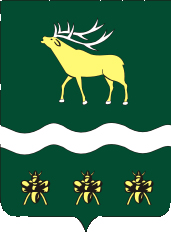 АДМИНИСТРАЦИЯЯКОВЛЕВСКОГО МУНИЦИПАЛЬНОГО РАЙОНА ПРИМОРСКОГО КРАЯ ПОСТАНОВЛЕНИЕ Об утверждении административного регламента предоставления муниципальной услуги «Предоставление земельных участков, находящихся в ведении и (или) собственности органов местного самоуправления муниципальных образований, без проведения торгов» В целях обеспечения информационной открытости деятельности органов местного самоуправления Яковлевского муниципального района, в соответствии с  Земельным кодексом Российской Федерации, Федеральными законами от 06.10.2003 N 131-ФЗ "Об общих принципах организации местного самоуправления в Российской Федерации", от 27.07.2010 г. № 210-ФЗ «Об организации предоставления государственных и муниципальных услуг», в соответствии с постановлением Администрации Яковлевского муниципального района от 27.11.2015 г. № 403-НПА «Об утверждении порядка разработки и утверждения административных регламентов по предоставлению муниципальных услуг и административных регламентов исполнения муниципальных функций в Яковлевском муниципальном  районе», руководствуясь Уставом Яковлевского муниципального района, Администрация  Яковлевского муниципального районаПОСТАНОВЛЯЕТ:1.Утвердить  административный регламент   предоставления муниципальной услуги «Предоставление земельных участков, находящихся в ведении и (или) собственности органов местного самоуправления муниципальных образований, без проведения торгов».          2. Постановление Администрации Яковлевского муниципального района от 11.03.2016 № 70 - НПА «Об  утверждении административного регламента Администрации Яковлевского муниципального района по предоставлению  муниципальной  услуги «Предоставление земельных участков, находящихся в ведении или собственности органов местного самоуправления муниципальных образований, без проведения торгов» считать утратившим силу.          3. Руководителю аппарата Администрации Яковлевского муниципального района (Сомова О.В.) обеспечить  публикацию настоящего постановления в газете «Сельский труженик» и  на официальном сайте Администрации Яковлевского муниципального района в сети Интернет.4. Контроль за исполнением настоящего постановления возложить на первого заместителя главы Администрации Яковлевского муниципального района.          5. Настоящее постановление вступает в законную силу с момента его официального опубликования.Глава района -  глава Администрации Яковлевского  муниципального  района                                         Н.В. ВязовикАДМИНИСТРАТИВНЫЙ РЕГЛАМЕНТ ПРЕДОСТАВЛЕНИЯ МУНИЦИПАЛЬНОЙ УСЛУГИ«ПРЕДОСТАВЛЕНИЕ ЗЕМЕЛЬНЫХ УЧАСТКОВ, НАХОДЯЩИХСЯ В ВЕДЕНИИ И (ИЛИ) СОБСТВЕННОСТИ ОРГАНОВ МЕСТНОГО САМОУПРАВЛЕНИЯ МУНИЦИПАЛЬНЫХ ОБРАЗОВАНИЙ, БЕЗ ПРОВЕДЕНИЯ ТОРГОВ»I. ОБЩИЕ ПОЛОЖЕНИЯПредмет регулирования административного регламента1.1. Административный регламент Администрации Яковлевского муниципального района по предоставлению муниципальной услуги «Предоставление земельных участков, находящихся в ведении и (или) собственности органов местного самоуправления муниципальных образований, без проведения торгов» (далее соответственно – Административный регламент, муниципальная услуга) разработан в целях повышения качества и доступности предоставления муниципальной услуги администрации Яковлевского муниципального района и определяет порядок, сроки и последовательность действий при предоставлении муниципальной услуги.Административный регламент определяет состав, последовательность и сроки выполнения административных процедур, при осуществлении полномочий по предоставлению муниципальной услуги, а также, порядок взаимодействия между структурными подразделениями Администрации Яковлевского муниципального района (далее - Администрация) с заявителями, органами государственной власти и органами местного самоуправления при предоставлении муниципальной услуги «Предоставление земельных участков, находящихся в ведении и (или) собственности органов местного самоуправления муниципальных образований, без проведения торгов».Круг заявителей2.1. Муниципальная услуга предоставляется гражданам и юридическим лицам (далее - заявитель).2.2. От имени заявителя за предоставлением муниципальной  услуги могут обращаться представители, имеющие право в соответствии с законодательством Российской Федерации либо в силу наделения их заявителем в порядке, установленном законодательством Российской Федерации, полномочиями выступать от его имени (далее – представитель заявителя).Требования к порядку информирования о предоставлении муниципальной услуги3.1. Информирование заявителей о правилах предоставления муниципальной услуги осуществляется в форме публичного устного или письменного информирования, по телефону, при устном или письменном обращении, а также по электронной почте и посредством размещения информации в сети Интернет на официальном сайте Администрации Яковлевского муниципального района.Информирование заявителей, прием и выдача документов осуществляется в отделе по имущественным отношениям Администрации Яковлевского муниципального района, в муниципальном автономном учреждении "Многофункциональный центр предоставления государственных и муниципальных услуг" Яковлевского муниципального района (далее - МАУ "МФЦ") в рамках заключенного соглашения о взаимодействии.II. СТАНДАРТ ПРЕДОСТАВЛЕНИЯ МУНИЦИПАЛЬНОЙ УСЛУГИНаименование муниципальной услугиПредоставление земельных участков, находящихся в ведении и (или) собственности органов местного самоуправления муниципальных образований, без проведения торгов.Наименование органа, предоставляющего муниципальную услугу5.1. Муниципальная услуга предоставляется Администрацией Яковлевского муниципального района.Обеспечение предоставления муниципальной услуги осуществляется муниципальными служащими отдела по имущественным отношениям Администрации Яковлевского муниципального района (далее - Отдела). Описание результатов предоставления муниципальной услугиРезультатом предоставления муниципальной услуги является:а) решение в форме  постановления Администрации Яковлевского муниципального района о предварительном согласовании предоставления земельного участка; б) решение в форме постановления Администрации Яковлевского муниципального района о предоставлении земельного участка в собственность бесплатно;в) решение в форме постановления Администрации Яковлевского муниципального района  о предоставлении земельного участка в постоянное (бессрочное) пользование;г) договор аренды земельного участка;д) договор купли-продажи земельного участка;е) договор безвозмездного пользования земельного участка;ж) решение в форме уведомления об отказе в предварительном согласовании предоставления земельного участка;з) решение в форме уведомления об отказе в предоставлении земельного участка.Срок предоставления муниципальной услугиСрок предоставления муниципальной услуги составляет:принятие решения о предварительном согласовании предоставления земельного участка или решения об отказе в предварительном согласовании предоставления земельного участка и направление принятого решения заявителю - в срок не более чем 30 дней со дня поступления заявления о предварительном согласовании предоставления земельного участка в Администрацию Яковлевского муниципального района;подготовка и направление проектов договора купли-продажи, договора аренды земельного участка, договора безвозмездного пользования земельным участком и их подписание - 30 дней со дня поступления заявления в Администрацию Яковлевского муниципального района;принятие решения о предоставлении земельного участка в собственность бесплатно или в постоянное (бессрочное) пользование - 30 дней со дня поступления заявления в Администрацию Яковлевского муниципального района;принятие решения об отказе в предоставлении земельного участка - 30 дней со дня поступления заявления в Администрацию Яковлевского муниципального района.7.2. Срок рассмотрения поданного позднее заявления о предварительном согласовании предоставления земельного участка приостанавливается до принятия решения об утверждении направленной или представленной ранее схемы расположения земельного участка или до принятия решения об отказе в утверждении указанной схемы.Правовые основания для предоставления муниципальной услуги8.1.  Правовые основания для предоставления муниципальной услуги изложены в Приложении 2 к настоящему Административному регламенту.9. Исчерпывающий перечень документов, необходимых в соответствии с законодательными и иными нормативными правовыми актами для предоставления муниципальной услуги9.1. Исчерпывающий перечень документов, необходимых для предоставления муниципальной услуги, которые заявитель (представитель заявителя) должен представить самостоятельно (документы, предъявляются в оригинале или копиях, заверенных нотариально):1) заявление, согласно приложениям N 3 и N 4 к Административному регламенту;2) документ, удостоверяющий личность заявителя (представителя заявителя);3) документ, подтверждающий полномочия представителя заявителя (в случае обращения представителя заявителя);4) схема расположения земельного участка в случае, если испрашиваемый земельный участок предстоит образовать и отсутствует проект межевания территории, в границах которой предстоит образовать такой земельный участок (в случае обращения с заявлением о предварительном согласовании предоставления земельного участка);5) заверенный перевод на русский язык документов о государственной регистрации юридического лица в соответствии с законодательством иностранного государства в случае, если заявителем является иностранное юридическое лицо;6) подготовленные некоммерческой организацией, созданной гражданами, списки ее членов в случае, если подано заявление о предварительном согласовании предоставления земельного участка в безвозмездное пользование указанной организации для ведения огородничества или садоводства;7) документы, подтверждающие право заявителя на приобретение земельного участка без проведения торгов, согласно приложению N 5 к Административному регламенту;При личном обращении заявителя (представителя заявителя) с заявлением о предоставлении муниципальной услуги и (или) за получением результата муниципальной услуги предъявляется документ, удостоверяющий личность соответственно заявителя или представителя заявителя. Данный документ предъявляется заявителем (представителем заявителя) для удостоверения личности заявителя (представителя заявителя) и для сличения данных содержащихся в заявлении, и возвращается владельцу в день их приема.9.2. Исчерпывающий перечень документов, которые заявитель (представитель заявителя) вправе представить по собственной инициативе, так как они подлежат представлению в рамках межведомственного информационного взаимодействия (документы, предъявляются в оригинале или копиях, заверенных нотариально):документы, подтверждающие право заявителя на приобретение земельного участка без проведения торгов, согласно приложению N 5 к Административному регламенту.9.3. Предоставление документов, указанных в подпунктах 5, 6, 7 пункта 9.1 и пункте 9.2 Административного регламента, не требуется в случае, если данные документы направлялись в администрацию с заявлением о предварительном согласовании предоставления земельного участка, по итогам рассмотрения которого принято решение о предварительном согласовании предоставления земельного участка.9.4. В случае, если документы, указанные в пункте 9.2, не представлены заявителем по собственной инициативе в администрацию или МФЦ (в соответствии с соглашением о взаимодействии, заключенным между МФЦ и администрацией) запрашивают сведения, содержащиеся в данных документах, самостоятельно в рамках межведомственного информационного взаимодействия, в том числе в электронной форме с использованием единой системы межведомственного электронного взаимодействия (далее - СМЭВ) и подключаемых к ней региональных СМЭВ.Запрещено требовать от заявителя представления документов и информации или осуществления действий (согласований), представление или осуществление которых не предусмотрено настоящим административным регламентом, в том числе информацию, которая находится в распоряжении органов, предоставляющих государственные услуги, органов, предоставляющих муниципальные услуги, иных государственных органов, органов местного самоуправления либо подведомственных государственным органам или органам местного самоуправления организаций, участвующих в предоставлении муниципальной услуги (далее - органов участвующих в предоставлении услуги).10. Исчерпывающий перечень оснований для отказа в приеме документов, необходимых для предоставления муниципальной услугиОснования для отказа в приеме документов отсутствуют.10.1. Исчерпывающий перечень оснований для возврата документов:1) в заявлении о предоставлении земельного участка не указаны:а) фамилия, имя, отчество, место жительства заявителя и реквизиты документа, удостоверяющего личность заявителя (для гражданина);б) наименование и место нахождения заявителя (для юридического лица), а также государственный регистрационный номер записи о государственной регистрации юридического лица в едином государственном реестре юридических лиц, идентификационный номер налогоплательщика, за исключением случаев, если заявителем является иностранное юридическое лицо;в) кадастровый номер испрашиваемого земельного участка;г) основание предоставления земельного участка без проведения торгов из числа предусмотренных пунктом 2 статьи 39.3, статьей 39.5, пунктом 2 статьи 39.6 или пунктом 2 статьи 39.10 Земельного кодекса РФ оснований;д) вид права, на котором заявитель желает приобрести земельный участок, если предоставление земельного участка указанному заявителю допускается на нескольких видах прав;е) реквизиты решения об изъятии земельного участка для государственных или муниципальных нужд в случае, если земельный участок предоставляется взамен земельного участка, изымаемого для государственных или муниципальных нужд;ж) цель использования земельного участка;з) реквизиты решения об утверждении документа территориального планирования и (или) проекта планировки территории в случае, если земельный участок предоставляется для размещения объектов, предусмотренных этим документом и (или) этим проектом;и) реквизиты решения о предварительном согласовании предоставления земельного участка в случае, если испрашиваемый земельный участок образовывался или его границы уточнялись на основании данного решения;к) почтовый адрес и (или) адрес электронной почты для связи с заявителем;2) к заявлению не приложены документы, указанные:а) в подпунктах 1 - 4 и 8 пункта 9.1 Административного регламента;б) в подпунктах 5 - 7 пункта 9.1 Административного регламента, в случае, если данные документы не направлялись в администрацию с заявлением о предварительном согласовании предоставления земельного участка, по итогам рассмотрения которого принято решение о предварительном согласовании предоставления земельного участка;3) заявление подано в иной уполномоченный орган.11. Исчерпывающий перечень оснований для отказа в предоставлении муниципальной услуги1) схема расположения земельного участка, приложенная к заявлению о предварительном согласовании предоставления земельного участка, не может быть утверждена по основаниям, указанным в пункте 16 статьи 11.10 Земельного кодекса Российской Федерации;2) с заявлением о предоставлении земельного участка обратилось лицо, которое в соответствии с земельным законодательством не имеет права на приобретение земельного участка без проведения торгов;3) указанный в заявлении о предоставлении земельного участка земельный участок предоставлен на праве постоянного (бессрочного) пользования, безвозмездного пользования, пожизненного наследуемого владения или аренды, за исключением случаев, если с заявлением о предоставлении земельного участка обратился обладатель данных прав или подано заявление о предоставлении земельного участка в соответствии с подпунктом 10 пункта 2 статьи 39.10 Земельного кодекса Российской Федерации;4) указанный в заявлении о предоставлении земельного участка земельный участок предоставлен некоммерческой организации, созданной гражданами, для ведения огородничества, садоводства, дачного хозяйства или комплексного освоения территории в целях индивидуального жилищного строительства, за исключением случаев обращения с заявлением члена этой некоммерческой организации либо этой некоммерческой организации, если земельный участок относится к имуществу общего пользования;5) на указанном в заявлении о предоставлении земельного участка земельном участке расположены здание, сооружение, объект незавершенного строительства, принадлежащие гражданам или юридическим лицам, за исключением случаев, если сооружение (в том числе сооружение, строительство которого не завершено) размещается на земельном участке на условиях сервитута или на земельном участке размещен объект, предусмотренный пунктом 3 статьи 39.36 Земельного кодекса Российской Федерации, и это не препятствует использованию земельного участка в соответствии с его разрешенным использованием либо с заявлением о предоставлении земельного участка обратился собственник этих здания, сооружения, помещений в них, этого объекта незавершенного строительства;6) на указанном в заявлении о предоставлении земельного участка земельном участке расположены здание, сооружение, объект незавершенного строительства, находящиеся в государственной или муниципальной собственности, за исключением случаев, если сооружение (в том числе сооружение, строительство которого не завершено) размещается на земельном участке на условиях сервитута или с заявлением о предоставлении земельного участка обратился правообладатель этих здания, сооружения, помещений в них, этого объекта незавершенного строительства;7) указанный в заявлении о предоставлении земельного участка земельный участок является изъятым из оборота или ограниченным в обороте и его предоставление не допускается на праве, указанном в заявлении о предоставлении земельного участка;8) указанный в заявлении о предоставлении земельного участка земельный участок является зарезервированным для государственных или муниципальных нужд в случае, если заявитель обратился с заявлением о предоставлении земельного участка в собственность, постоянное (бессрочное) пользование или с заявлением о предоставлении земельного участка в аренду, безвозмездное пользование на срок, превышающий срок действия решения о резервировании земельного участка, за исключением случая предоставления земельного участка для целей резервирования;9) указанный в заявлении о предоставлении земельного участка земельный участок расположен в границах территории, в отношении которой с другим лицом заключен договор о развитии застроенной территории, за исключением случаев, если с заявлением о предоставлении земельного участка обратился собственник здания, сооружения, помещений в них, объекта незавершенного строительства, расположенных на таком земельном участке, или правообладатель такого земельного участка;10) указанный в заявлении о предоставлении земельного участка земельный участок расположен в границах территории, в отношении которой с другим лицом заключен договор о развитии застроенной территории, или земельный участок образован из земельного участка, в отношении которого с другим лицом заключен договор о комплексном освоении территории, за исключением случаев, если такой земельный участок предназначен для размещения объектов федерального значения, объектов регионального значения или объектов местного значения и с заявлением о предоставлении такого земельного участка обратилось лицо, уполномоченное на строительство указанных объектов;11) указанный в заявлении о предоставлении земельного участка земельный участок образован из земельного участка, в отношении которого заключен договор о комплексном освоении территории или договор о развитии застроенной территории, и в соответствии с утвержденной документацией по планировке территории предназначен для размещения объектов федерального значения, объектов регионального значения или объектов местного значения, за исключением случаев, если с заявлением о предоставлении в аренду земельного участка обратилось лицо, с которым заключен договор о комплексном освоении территории или договор о развитии застроенной территории, предусматривающие обязательство данного лица по строительству указанных объектов;12) указанный в заявлении о предоставлении земельного участка земельный участок является предметом аукциона, извещение о проведении которого размещено в соответствии с пунктом 19 статьи 39.11 Земельного кодекса Российской Федерации;13) в отношении земельного участка, указанного в заявлении о его предоставлении, поступило предусмотренное подпунктом 6 пункта 4 статьи 39.11 Земельного кодекса Российской Федерации заявление о проведении аукциона по его продаже или аукциона на право заключения договора его аренды при условии, что такой земельный участок образован в соответствии с подпунктом 4 пункта 4 статьи 39.11 Земельного кодекса Российской Федерации и уполномоченным органом не принято решение об отказе в проведении этого аукциона по основаниям, предусмотренным пунктом 8 статьи 39.11 Земельного кодекса Российской Федерации;14) в отношении земельного участка, указанного в заявлении о его предоставлении, опубликовано и размещено в соответствии с подпунктом 1 пункта 1 статьи 39.18 Земельного кодекса Российской Федерации извещение о предоставлении земельного участка для индивидуального жилищного строительства, ведения личного подсобного хозяйства, садоводства, дачного хозяйства или осуществления крестьянским (фермерским) хозяйством его деятельности;15) разрешенное использование земельного участка не соответствует целям использования такого земельного участка, указанным в заявлении о предоставлении земельного участка, за исключением случаев размещения линейного объекта в соответствии с утвержденным проектом планировки территории;16) испрашиваемый земельный участок не включен в утвержденный в установленном Правительством Российской Федерации порядке перечень земельных участков, предоставленных для нужд обороны и безопасности и временно не используемых для указанных нужд, в случае, если подано заявление о предоставлении земельного участка в соответствии с подпунктом 10 пункта 2 статьи 39.10 Земельного кодекса Российской Федерации;17) площадь земельного участка, указанного в заявлении о предоставлении земельного участка некоммерческой организации, созданной гражданами, для ведения огородничества, садоводства, превышает предельный размер, установленный в соответствии с федеральным законом;18) указанный в заявлении о предоставлении земельного участка земельный участок в соответствии с утвержденными документами территориального планирования и (или) документацией по планировке территории предназначен для размещения объектов федерального значения, объектов регионального значения или объектов местного значения и с заявлением о предоставлении земельного участка обратилось лицо, не уполномоченное на строительство этих объектов;19) указанный в заявлении о предоставлении земельного участка земельный участок предназначен для размещения здания, сооружения в соответствии с государственной программой Российской Федерации, государственной программой субъекта Российской Федерации и с заявлением о предоставлении земельного участка обратилось лицо, не уполномоченное на строительство этих здания, сооружения;20) предоставление земельного участка на заявленном виде прав не допускается;21) в отношении земельного участка, указанного в заявлении о его предоставлении, не установлен вид разрешенного использования;22) указанный в заявлении о предоставлении земельного участка земельный участок не отнесен к определенной категории земель;23) в отношении земельного участка, указанного в заявлении о его предоставлении, принято решение о предварительном согласовании его предоставления, срок действия которого не истек, и с заявлением о предоставлении земельного участка обратилось иное не указанное в этом решении лицо;24) указанный в заявлении о предоставлении земельного участка земельный участок изъят для государственных или муниципальных нужд и указанная в заявлении цель предоставления такого земельного участка не соответствует целям, для которых такой земельный участок был изъят, за исключением земельных участков, изъятых для государственных или муниципальных нужд в связи с признанием многоквартирного дома, который расположен на таком земельном участке, аварийным и подлежащим сносу или реконструкции;25) границы земельного участка, указанного в заявлении о его предоставлении, подлежат уточнению в соответствии с Федеральным законом "О государственной регистрации недвижимости";26) площадь земельного участка, указанного в заявлении о его предоставлении, превышает его площадь, указанную в схеме расположения земельного участка, проекте межевания территории или в проектной документации лесных участков, в соответствии с которыми такой земельный участок образован, более чем на десять процентов;27) несоответствие вида разрешенного использования земельного участка документам территориального планирования, градостроительного зонирования;28) наличие на земельном участке обременений (ограничений), предусмотренных действующим законодательством и (или) не позволяющих его использовать в соответствии с целевым назначением и (или) видом разрешенного использования;29) земельный участок не находится в собственности или ведении уполномоченного органа;30) вступившие в законную силу судебные акты, содержащие запрет на осуществление каких-либо действий в отношении земельного участка, при наличии соответствующих сведений в уполномоченном органе;31) отсутствие доступа (прохода или проезда от земельных участков общего пользования) к земельному участку, в том числе путем установления сервитута, за исключением случаев, если земельный участок является смежным с земельным участком, уже предоставленным заявителю;32) расположение на земельном участке объектов недвижимого имущества, правообладателем которых заявитель не является;33) размещение органами местного самоуправления муниципальных образований Приморского края (за исключением органов местного самоуправления, указанных в пункте 9 статьи 2 Закона Приморского края от 03.06.2015 N 638-КЗ "О реализации отдельных полномочий органами исполнительной власти Приморского края, органами местного самоуправления, уполномоченными на распоряжение земельными участками, находящимися в государственной или муниципальной собственности") в периодическом печатном издании, являющемся источником официального опубликования муниципальных правовых актов, а также на официальном сайте муниципального образования в информационно-телекоммуникационной сети "Интернет" (при его наличии) информации о подготовке схемы расположения земельного участка в целях реализации Закона Приморского края "О бесплатном предоставлении земельных участков гражданам, имеющим трех и более детей, в Приморском крае" и Закона Приморского края "О бесплатном предоставлении земельных участков для индивидуального жилищного строительства на территории Приморского края" в случае, если земельный участок имеет наложение на указанную схему. Данное основание действует в течение двух месяцев со дня первого размещения указанной информации. Применение данного основания при повторном размещении информации в отношении одного и того же земельного участка не допускается.12. Порядок, размер и основания взимания государственной пошлины или иной платы, взимаемой за предоставление муниципальной услугиМуниципальная услуга предоставляется бесплатно.13. Максимальный срок ожидания в очереди при подаче заявления о предоставлении муниципальной услуги и при получении результата предоставления муниципальной услугиМаксимальный срок ожидания в очереди при подаче заявления о предоставлении муниципальной услуги и при получении результата предоставления муниципальной услуги не должен превышать 15 минут.14.Срок регистрации заявления о предоставлении муниципальной услуги Заявление о предоставлении муниципальной услуги, поданное заявителем при личном обращении в Администрацию Яковлевского муниципального района или МФЦ, регистрируется в день обращения заявителя. При этом продолжительность приема при личном обращении заявителя не должна превышать 15 минут.15.Требования к помещениям, в которых предоставляются государственные и муниципальные услуги, к залу ожидания, местам для заполнения заявлений о предоставлении государственной или муниципальной услуги, информационным стендам с образцами их заполнения и перечнем документов, необходимых для предоставления каждой государственной или муниципальной услуги, в том числе к обеспечению доступности для инвалидов указанных объектов в соответствии с законодательством Российской Федерации о социальной защите инвалидов15.1. Общие требования к помещениям, в которых предоставляется муниципальная услуга, к месту ожидания и приема заявителей, информационным стендам:Вход в помещения (далее – объект), в которых предоставляется муниципальная услуга, должен быть оборудован информационной табличкой (вывеской), содержащей информацию о наименовании и режиме работы уполномоченного органа.Места для ожидания и приема заявителей должны соответствовать санитарно-эпидемиологическим правилам и нормам, в том числе оборудованы системой кондиционирования воздуха, противопожарной системой и средствами пожаротушения, системой оповещения о возникновении чрезвычайной ситуации, туалетом.Места ожидания, приема заявителей, заполнения запросов о предоставления муниципальной услуги укомплектовываются столами, стульями (кресельные секции, кресла, скамьи).Количество мест ожидания определяется исходя из фактической нагрузки и возможностей для их размещения в здании, но не может быть менее двух.Места для заполнения документов должны быть обеспечены бланками заявлений, образцами для их заполнения, раздаточными информационными материалами, канцелярскими принадлежностями.Помещения для приема заявителей должны быть оборудованы информационными стендами или терминалами, содержащими сведения о порядке предоставления услуги, в том числе извлечения из законодательных и иных нормативных правовых актов, содержащих нормы, регламентирующие порядок предоставления муниципальной услуги; текст настоящего административного регламента; перечень документов, необходимых для предоставления муниципальной услуги; основания для отказа в предоставлении муниципальной услуги; месторасположение, график (режим) работы, номера телефонов, адреса Интернет-сайта и электронной почты уполномоченного органа в визуальной, текстовой и (или) мультимедийной формах. Оформление визуальной, текстовой и (или) мультимедийной информации должно соответствовать оптимальному зрительному и слуховому восприятию этой информации гражданами.Прием документов осуществляется в специально оборудованных помещениях, которые должны обеспечивать возможность реализации прав заявителей на предоставление муниципальной услуги и соответствовать комфортным условиям для заявителей и оптимальным условиям работы специалистов, участвующих в предоставлении муниципальной услуги.15.2. Требования к обеспечению условий доступности для инвалидов объектов,  мест ожидания, информационных стендов.Уполномоченный орган обеспечивает инвалидам (включая инвалидов, использующих кресла-коляски и собак-проводников):1) возможность самостоятельного передвижения по территории, на которой расположено здание уполномоченного органа, условия для беспрепятственного доступа и входа в такое здание и выхода из него, посадки в транспортное средство и высадки из него, в том числе с использованием кресла-коляски;2) сопровождение инвалидов, имеющих стойкие расстройства функции зрения и самостоятельного передвижения, и оказание им помощи на объектах социальной, инженерной и транспортной инфраструктур;3) надлежащее размещение оборудования и носителей информации, необходимых для обеспечения беспрепятственного доступа инвалидов к объектам социальной, инженерной и транспортной инфраструктур и к услугам с учетом ограничений их жизнедеятельности;4) дублирование необходимой для инвалидов звуковой и зрительной информации, а также надписей, знаков и иной текстовой и графической информации знаками, выполненными рельефно-точечным шрифтом Брайля, допуск сурдопереводчика и тифлосурдопереводчика;8) допуск собаки-проводника при наличии документа, подтверждающего ее специальное обучение и выдаваемого по форме и в порядке, которые определяются федеральным органом исполнительной власти, осуществляющим функции по выработке и реализации государственной политики и нормативно-правовому регулированию в сфере социальной защиты населения;9) оказание помощи инвалидам в преодолении барьеров, мешающих получению ими услуг наравне с другими лицами.16. Показатели доступности и качества муниципальной услуги16.1. Показателями доступности и качества муниципальной услуги определяются как выполнение Администрацией Яковлевского муниципального района взятых на себя обязательств по предоставлению муниципальной услуги в соответствии со стандартом ее предоставления и оцениваются следующим образом: доступность: % (доля) заявителей (представителей заявителя), ожидающих получения муниципальной услуги в очереди не более 15 минут, - 100 процентов; % (доля) заявителей (представителей заявителя), удовлетворенных полнотой и доступностью информации о порядке предоставления муниципальной услуги, - 90 процентов; % (доля) заявителей (представителей заявителя), для которых доступна информация о получении муниципальной услуги с использованием информационно-телекоммуникационных сетей, доступ к которым не ограничен определенным кругом лиц (включая сеть Интернет), - 100 процентов; % (доля) случаев предоставления муниципальной услуги в установленные сроки со дня поступления заявки - 100 процентов; % (доля) граждан, имеющих доступ к получению государственных и муниципальных услуг по принципу «одного окна» по месту пребывания, в том числе в МФЦ -90 процентов;качество: % (доля) заявителей (представителей заявителя), удовлетворенных качеством информирования о порядке предоставления муниципальной услуги, в том числе в электронном виде – 90процентов; % (доля) заявителей (представителей заявителя), удовлетворенных качеством предоставления муниципальной услуги, - 90 процентов.III.СОСТАВ, ПОСЛЕДОВАТЕЛЬНОСТЬ И СРОКИ ВЫПОЛНЕНИЯ АДМИНИСТРАТИВНЫХ ПРОЦЕДУР, ТРЕБОВАНИЯ К ПОРЯДКУ ИХ ВЫПОЛНЕНИЯ, В ТОМ ЧИСЛЕ ОСОБЕННОСТИ ВЫПОЛНЕНИЯ АДМИНИСТРАТИВНЫХ ПРОЦЕДУР В ЭЛЕКТРОННОЙ ФОРМЕ, А ТАКЖЕ ОСОБЕННОСТИ ВЫПОЛНЕНИЯ АДМИНИСТРАТИВНЫХ ПРОЦЕДУР В МНОГОФУНКЦИОНАЛЬНЫХ ЦЕНТРАХ17. Исчерпывающий перечень административных процедурИсчерпывающий перечень административных процедур изложен в Приложении 7 к настоящему Административному регламенту.18. Особенности предоставления муниципальной услуги в электронной формеМуниципальная услуга в электронной форме не предоставляется.19. Особенности предоставления муниципальной услуги в МФЦВ соответствии с заключенным соглашением о взаимодействии между уполномоченным МФЦ (далее – УМФЦ) и Администрацией Яковлевского муниципального района, об организации предоставления муниципальной услуги, МФЦ осуществляет следующие административные процедуры:Информирование (консультация) по порядку предоставления муниципальной услуги;Прием и регистрация запроса и документов от заявителя для получения муниципальной услуги;Составление и выдача заявителю документов на бумажном носителе, подтверждающих содержание электронных документов, направленных в МФЦ по результатам предоставления муниципальной услуги. Осуществление административной процедуры «Информирование (консультация) по порядку предоставления муниципальной услуги». 19.2.1. Административную процедуру «Информирование (консультация) по порядку предоставления муниципальной услуги» осуществляет специалист МФЦ. Специалист МФЦ обеспечивает информационную поддержку заявителя при личном обращении заявителя в МФЦ, в организации, привлекаемых к реализации функций МФЦ (далее – привлекаемые организации) или при обращении в центр телефонного обслуживания УМФЦ по следующим вопросам:срок предоставления муниципальной услуги;размеры государственной пошлины и иных платежей, уплачиваемых заявителем при получении муниципальной услуги, порядок их уплаты;информацию о дополнительных (сопутствующих) услугах, а также об услугах, необходимых и обязательных для предоставления муниципальной услуги, размерах и порядке их оплаты;порядок обжалования действий (бездействия), а также решений органов, предоставляющих муниципальную услугу, муниципальных служащих, МФЦ, работников МФЦ;информацию о предусмотренной законодательством Российской Федерации ответственности должностных лиц органов, предоставляющих муниципальную услугу, работников МФЦ, работников привлекаемых организаций, за нарушение порядка предоставления муниципальной услуги;информацию о порядке возмещения вреда, причиненного заявителю в результате ненадлежащего исполнения либо неисполнения МФЦ или его работниками, а также привлекаемыми организациями или их работниками обязанностей, предусмотренных законодательством Российской Федерации;режим работы и адреса иных МФЦ и привлекаемых организаций, находящихся на территории субъекта Российской Федерации;иную информацию, необходимую для получения муниципальной услуги, за исключением вопросов, предполагающим правовую экспертизу пакета документов или правовую оценку обращения.Осуществление административной процедуры «Прием и регистрация запроса и документов».19.3.1. Административную процедуру «Прием и регистрация запроса и документов» осуществляет  специалист МФЦ, ответственный за прием и регистрацию запроса и документов (далее – специалист приема МФЦ).19.3.2. При личном обращении заявителя за предоставлением муниципальной услуги, специалист приема МФЦ, принимающий заявление и необходимые документы, должен удостовериться в личности заявителя (представителя заявителя). Специалист приема МФЦ, проверяет документы, предоставленные заявителем, на полноту и соответствие требованиям, установленным настоящим административным регламентом:в случае наличия оснований для отказа в приеме документов, определенных в пункте 10 настоящего административного регламента, уведомляет заявителя о возможности получения отказа в предоставлении муниципальной услуги.если заявитель настаивает на приеме документов, специалист приема МФЦ делает в расписке отметку «принято по требованию». 19.3.3. Специалист приема МФЦ создает и регистрирует обращение в электронном виде с использованием автоматизированной информационной системы МФЦ (далее – АИС МФЦ). Специалист приема МФЦ формирует и распечатывает 1 (один) экземпляр заявления, в случае отсутствия такого у заявителя, в соответствии с требованиями настоящего административного регламента, содержащего, в том числе, отметку (штамп) с указанием наименования МФЦ, где оно было принято, даты регистрации в АИС МФЦ, своей должности, ФИО, и предлагает заявителю самостоятельно проверить информацию, указанную в заявлении, и расписаться.19.3.4. Специалист приема МФЦ формирует и распечатывает 1 (один) экземпляр расписки о приеме документов, содержащей перечень представленных заявителем документов, с указанием формы их предоставления (оригинал или копия), количества экземпляров и даты их представления, подписывает, предлагает заявителю самостоятельно проверить информацию, указанную в расписке и расписаться, после чего создает электронные образы подписанного заявления, представленных заявителем документов (сканирует документы в форме, которой они были предоставлены заявителем в соответствии с требованиями административного регламента) и расписки, подписанной заявителем. Заявление, документы, представленные заявителем, и расписка после сканирования возвращаются заявителю.19.3.5. Принятые у заявителя документы, заявление и расписка передаются в электронном виде в Администрацию Яковлевского муниципального района по защищенным каналам связи.19.4. Осуществление административной процедуры «Составление и выдача заявителю документов на бумажном носителе, подтверждающих содержание электронных документов, направленных в МФЦ по результатам предоставления муниципальной услуги»19.4.1. Административную процедуру «Составление и выдача заявителю документов на бумажном носителе, подтверждающих содержание электронных документов, направленных в МФЦ по результатам предоставления муниципальной услуги» осуществляет  специалист МФЦ, ответственный за выдачу результата предоставления муниципальной услуги (далее – уполномоченный специалист МФЦ). 19.4.2. При личном обращении заявителя за получением результата муниципальной услуги, уполномоченный специалист МФЦ,  должен удостовериться в личности заявителя (представителя заявителя).19.4.3. Уполномоченный специалист МФЦ, осуществляет составление, заверение и выдачу документов на бумажных носителях, подтверждающих содержание электронных документов, при этом уполномоченный специалист МФЦ при подготовке экземпляра электронного документа на бумажном носителе, направленного по результатам предоставления муниципальной услуги,  обеспечивает:проверку действительности электронной подписи должностного лица Администрации Яковлевского муниципального района, подписавшего электронный документ, полученный МФЦ по результатам предоставления муниципальной услуги;изготовление, заверение экземпляра электронного документа на бумажном носителе с использованием печати МФЦ (в предусмотренных нормативными правовыми актами Российской Федерации случаях - печати с изображением Государственного герба Российской Федерации);  учет выдачи экземпляров электронных документов на бумажном носителе.19.4.4. Уполномоченный специалист МФЦ, передает документы, являющиеся результатом предоставления муниципальной услуги, заявителю (или его представителю) и предлагает заявителю ознакомиться с ними. 19.5. В соответствии с заключенным соглашением о взаимодействии между УМФЦ и Администрацией Яковлевского муниципального района, и если иное не предусмотрено федеральным законом, на МФЦ может быть возложена функция по обработке информации из информационных систем Администрации Яковлевского муниципального района, и составление и заверение выписок полученных из информационных систем _Администрации Яковлевского муниципального района, том числе с использованием информационно-технологической и коммуникационной инфраструктуры, и выдачу заявителю на основании такой информации документов, включая составление на бумажном носителе и заверение выписок из указанных информационных систем, в соответствии с требованиями, установленными Правительством Российской Федерации. И если иное не предусмотрено правилами организации деятельности многофункциональных центров, утверждаемыми Правительством Российской Федерации, составленные на бумажном носителе и заверенные МФЦ выписки из информационных систем органов, предоставляющих муниципальные услуги, приравниваются к выпискам из информационных систем на бумажном носителе, составленным самим органом, предоставляющим муниципальные услуги.IV. ФОРМЫ КОНТРОЛЯЗА ИСПОЛНЕНИЕМ АДМИНИСТРАТИВНОГО РЕГЛАМЕНТА20.1 Порядок осуществления текущего контроля за соблюдением и исполнением ответственными должностными лицами положений регламента и иных нормативных правовых актов, устанавливающих требования к предоставлению муниципальной услуги, а также принятием ими решений.Контроль за полнотой и качеством предоставления муниципальной услуги включает в себя проведение проверок, выявление и устранение нарушений прав заявителей, рассмотрение, принятие в пределах компетенции решений и подготовку ответов на обращения заявителей, содержащие жалобы на решение, действие (бездействие) должностных лиц.Текущий контроль за соблюдением последовательности действий, определенных административными процедурами по предоставлению муниципальной услуги, и принятием решений осуществляется начальником отдела по имущественным отношениям Администрации Яковлевского муниципального района, ответственным за организацию работы отдела по предоставлению услуги.20.2 Порядок и периодичность осуществления плановых и внеплановых проверок полноты и качества предоставления муниципальной услуги, в том числе порядок и формы контроля за полнотой и качеством предоставления муниципальной услуги.Проверки могут быть плановыми (проверки полноты и качества предоставления муниципальной услуги проводятся ежеквартально) и внеплановыми (проверки полноты и качества предоставления муниципальной услуги проводятся в случае поступления жалоб на полноту и качество предоставления муниципальной услуги), комплексными (в ходе проверки рассматриваются все вопросы, связанные с предоставлением муниципальной услуги) либо тематическими (в ходе проверки рассматриваются отдельные вопросы, связанные с предоставлением муниципальной услуги).По результатам контроля при выявлении допущенных нарушений принимаются решения об их устранении и меры по наложению соответствующих дисциплинарных взысканий, а также подготовке предложений по изменению положений настоящего административного регламента.20.3 Ответственность должностных лиц Администрации Яковлевского муниципального района за решения и действия (бездействие), принимаемые (осуществляемые) ими в ходе предоставления муниципальной услуги.За нарушение законодательства об организации предоставления государственных и муниципальных услуг предусмотрена административная ответственность должностных лиц органов местного самоуправления Администрации Яковлевского муниципального района, а также работников многофункционального центра предоставления государственных и муниципальных услуг, работников государственных и муниципальных учреждений Приморского края, осуществляющих деятельность по предоставлению государственных и муниципальных услуг.20.4 Положения, характеризующие требования к порядку и формам контроля за предоставлением муниципальной услуги, в том числе со стороны граждан, их объединений и организаций.Граждане, их объединения и организации могут осуществлять контроль за предоставлением муниципальной услуги в форме замечаний к качеству предоставления муниципальной услуги, а также предложений по улучшению качества предоставления муниципальной услуги.Предложения и замечания предоставляются непосредственно в Администрацию Яковлевского муниципального района либо с использованием средств телефонной и почтовой связи, а также на Интернет-сайт Администрации Яковлевского муниципального района (http://yakovlevsky.ru).V. ДОСУДЕБНЫЙ (ВНЕСУДЕБНЫЙ) ПОРЯДОК ОБЖАЛОВАНИЯ РЕШЕНИЙ И ДЕЙСТВИЙ (БЕЗДЕЙСТВИЯ) ОРГАНА, ДОЛЖНОСТНЫХ ЛИЦ ОРГАНА ЛИБО МУНИЦИПАЛЬНЫХ СЛУЖАЩИХ, ДОЛЖНОСТНЫХ ЛИЦ МНОГОФУНКЦИОНАЛЬНОГО ЦЕНТРА, РАБОТНИКА МНОГОФУНКЦИОНАЛЬНОГО ЦЕНТРА21.1 Решения и действия (бездействие) Администрации Яковлевского муниципального района, учреждений, оказывающих муниципальные услуги, должностных лиц, муниципальных служащих Администрации Яковлевского муниципального района, должностных лиц и специалистов учреждений, оказывающих муниципальные услуги, многофункционального центра, работника многофункционального центра, принятые (осуществляемые) в ходе предоставления муниципальной услуги на основании настоящего административного регламента могут быть обжалованы заявителем в досудебном (внесудебном) порядке.        21.2 Досудебный (внесудебный) порядок обжалования, установленный настоящим разделом, применяется ко всем административным процедурам, перечисленным в разделе III настоящего административного регламента.Заявитель, либо его уполномоченный представитель вправе обратиться с жалобой в следующих случаях:нарушения срока регистрации запроса о предоставлении муниципальной услуги, запроса о предоставление двух и более муниципальных услуг в многофункциональных центрах при однократном обращении заявителя;нарушения срока предоставления муниципальной услуги;требования у заявителя документов, не предусмотренных нормативными правовыми актами Российской Федерации, нормативными правовыми актами Приморского края, муниципальными правовыми актами Яковлевского муниципального района для предоставления муниципальной услуги;отказа заявителю в приеме документов, предоставление которых предусмотрено нормативными правовыми актами Российской Федерации, муниципальными правовыми актами Яковлевского муниципального района для предоставления муниципальной услуги;отказа заявителю в предоставлении муниципальной услуги, если основания отказа не предусмотрены федеральными законами и принятыми в соответствии с ними иными нормативными правовыми актами Российской Федерации, муниципальными правовыми актами Яковлевского муниципального района;требования у заявителя при предоставлении муниципальной услуги платы, не предусмотренной нормативными правовыми актами Российской Федерации, муниципальными правовыми актами Яковлевского муниципального района;отказа Администрации Яковлевского муниципального района, учреждений, оказывающих муниципальные услуги, должностных лиц, муниципальных служащих администрации Яковлевского муниципального района, должностных лиц и специалистов учреждений, предоставляющих муниципальные услуги, многофункционального центра, работника многофункционального центра в исправлении допущенных опечаток и ошибок, в выданных в результате предоставления муниципальной услуги документах либо нарушение установленного срока таких исправлений;нарушения срока или порядка выдачи документов по результатам предоставления муниципальной услуги;приостановления предоставления муниципальной услуги, если основания приостановления не предусмотрены федеральными законами и принятыми в соответствии с ними иными нормативными правовыми актами РоссийскойФедерации, законами и иными нормативными правовыми актами Приморского края, правовыми актами Яковлевского муниципального района.         21.3   Жалоба на решения и действия (бездействие) Администрации Яковлевского муниципального района, учреждений, предоставляющих муниципальные услуги, должностных лиц, муниципальных служащих Администрации Яковлевского муниципального района, должностных лиц и специалистов учреждений, предоставляющих муниципальные услуги, многофункционального центра, работника многофункционального центра подается в письменной форме на бумажном носителе, в электронной форме в орган, предоставляющий муниципальную услугу, многофункциональный центр либо в орган местного самоуправления публично-правового образования, являющийся учредителем многофункционального центра (далее - учредитель многофункционального центра).Жалоба на решения и действия (бездействие) работника многофункционального центра подается руководителю этого многофункционального центра.Жалоба на решения и действия (бездействие) многофункционального центра подается учредителю многофункционального центра или должностному лицу, уполномоченному нормативным правовым актом Приморского края.Жалоба на решения и действия (бездействие) Администрации Яковлевского муниципального района, должностных лиц, муниципальных служащих администрации Яковлевского муниципального района подается в Администрацию Яковлевского муниципального района.Личный прием заявителей производится в здании Администрации Яковлевского муниципального района по адресу: с.Яковлевка, пер.Почтовый, 7, согласно ежемесячному графику, утвержденному главой Администрации Яковлевского муниципального района и размещенному на официальном сайте администрации Яковлевского муниципального района.В случае подачи жалобы на личном приеме гражданин (уполномоченный заявитель) представляет документ, удостоверяющий его личность, в соответствии с законодательством Российской Федерации.В случае если жалоба подается через представителя заявителя, также представляется документ, подтверждающий полномочия на осуществление действий от имени заявителя. В качестве документа, подтверждающего полномочия на осуществление действий от имени заявителя, может быть представлена:а)	оформленная в соответствии с законодательством Российской Федерации доверенность (для физических лиц);б)	оформленная в соответствии с законодательством Российской Федерации доверенность, заверенная печатью заявителя (при наличии печати) и подписанная руководителем заявителя или уполномоченным этим руководителем лицом (для юридических лиц);При поступлении жалобы в многофункциональный центр, жалоба передается в Администрацию Яковлевского муниципального района в порядке и сроки, установленные соглашением о взаимодействии, но не позднее следующего рабочего дня со дня поступления жалобы.21.4 Жалоба должна содержать:наименование органа, предоставляющего муниципальную услугу, учреждения, предоставляющего муниципальную услугу, должностного лица органа, предоставляющего муниципальную услугу, либо муниципального служащего, должностного лица либо специалиста учреждения, предоставляющего муниципальную' услугу, многофункционального центра его руководителя и (или) работника многофункционального центра, решения и действия (бездействие) которых обжалуются;фамилию, имя, отчество (последнее - при наличии), сведения о месте жительства заявителя - физического лица либо наименование, сведения о месте нахождения заявителя - юридического лица, а также номер (номера) контактного телефона, адрес (адреса) электронной почты (при наличии) и почтовый адрес, по которым должен быть направлен ответ заявителю;сведения об обжалуемых решениях и действиях (бездействии) органа, предоставляющего муниципальную услугу, должностного лица органа, предоставляющего муниципальную услугу, либо муниципального служащего, многофункционального центра, работника многофункционального центра;доводы, на основании которых заявитель не согласен с решением и действиями (бездействием) органа, предоставляющего муниципальную услугу, должностного лица органа, предоставляющего муниципальную услугу, либо муниципального служащего, многофункционального центра, работника многофункционального центра заявителем могут быть представлены документы (при наличии), подтверждающие доводы заявителя, либо их копии.         21.5 Жалоба подлежит регистрации в день ее поступления в Администрацию Яковлевского муниципального района, многофункциональный центр, учредителю многофункционального центра, должностному лицу, уполномоченному нормативным правовым актом Приморского края.Жалоба, поступившая в орган, предоставляющий муниципальную услугу, многофункциональный центр, учредителю многофункционального центра, подлежит рассмотрению должностными лицами, указанными в пункте 5.3 настоящего административного регламента, в течение пятнадцати рабочих дней со дня ее регистрации.В случае, обжалования отказа органа, предоставляющего муниципальную услугу, многофункционального центра в приеме документов у заявителя, либо уполномоченного представителя, либо в исправлении допущенных опечаток и ошибок или в случае обжалования нарушения установленного срока таких исправлений - в течение пяти рабочих дней со дня ее регистрации.По результатам рассмотрения жалобы должностные лица, указанные в пункте 21.3 настоящего административного регламента, принимают одно из следующих решений:жалоба удовлетворяется, в том числе в форме отмены принятого решения, исправления администрацией Яковлевского муниципального района, многофункциональным центром допущенных опечаток и ошибок в выданных в результате предоставления муниципальной услуги документах, возврата заявителю денежных средств, взимание которых не предусмотрено нормативными правовыми актами Российской Федерации, нормативными правовыми актами Приморского края, муниципальными правовыми актами Яковлевского муниципального района;в удовлетворении жалобы отказывается.Не позднее дня, следующего за днем принятия решения по жалобе, заявителю в письменной форме и по желанию заявителя в электронной форме направляется мотивированный ответ о результатах рассмотрения жалобы.Ответ на жалобу направляется в форме электронного документа по адресу электронной почты, указанному в жалобе, поступившей в форме электронного документа, и в письменной форме по почтовому адресу, указанному в жалобе, поступившей в письменной форме. Кроме того, на поступившую жалобу, которая затрагивает интересы неопределенного круга лиц, в частности на жалобу, в которой обжалуется судебное решение, вынесенное в отношении неопределенного круга лиц, ответ, в том числе с разъяснением порядка обжалования судебного решения, может быть размещен с соблюдением требований части 2 статьи 6 Федерального закона от 02.05.2006 № 59-ФЗ «О порядке рассмотрения граждан Российской Федерации» на официальном сайте Администрации Яковлевского муниципального района.В случае, если текст письменной жалобы не позволяет определить суть жалобы, ответ на жалобу не дается и она не подлежит направлению на рассмотрение в государственный орган, орган местного самоуправления или должностному лицу в соответствии с их компетенцией, о чем в течение 7 дней со дня её регистрации сообщается заявителю, направившему обращение.В случае поступления письменной жалобы, содержащей вопрос, ответ на который размещен в соответствии с частью 4 статьи 10 Федерального закона от 02.05.2006 № 59-ФЗ «О порядке рассмотрения граждан Российской Федерации» на официальном сайте Администрации Яковлевского муниципального района, В случае, если в жалобе не указаны фамилия заявителя, направившего жалобу, или почтовый адрес, по которому должен быть направлен ответ, ответ на жалобу не дается.         21.6 В случае установления в ходе или по результатам рассмотрения жалобы признаков состава административного правонарушения, предусмотренного статьей 5.63 Кодекса Российской Федерации об административных правонарушениях, или преступления должностные лица, указанные в пункте 5.3 настоящего административного регламента, незамедлительно направляют имеющиеся материалы в органы прокуратуры.         21.7 Решения, действия (бездействие) Администрации Яковлевского муниципального района, принятые в ходе предоставления муниципальной услуги на основании настоящего административного регламента, а также решения, действия (бездействие) должностных Администрации Яковлевского муниципального района, по результатам рассмотрения жалоб могут быть обжалованы в судебном порядке.Приложение №1Справочная информация о месте нахождения, графике работы, контактных телефонах, адресах электронной почты, органа, предоставляющего муниципальную услугу, организаций, участвующих в предоставлении муниципальной услуги и многофункциональных центров предоставления государственных и муниципальных услугСведения о местонахождении органа, предоставляющего муниципальную услугу, контактных телефонах, интернет-адресах, адресах электронной почты:         а) Администрация Яковлевского муниципального района. Ответственным за предоставление муниципальной услуги является структурное (функциональное) подразделение Администрации Яковлевского муниципального района – отдел по имущественным отношениям Администрации Яковлевского муниципального района (далее по тексту административного регламента – Отдел).Адрес (место нахождение) Администрации Яковлевского муниципального района: 692361, Приморский край, с. Яковлевка, пер. Почтовый, 7. Официальный сайт Администрации Яковлевского муниципального района в сети интернет: http://yakovlevsky.ru.        Адрес электронной почты: yakovlevsky@mo.primorsky.ruКонтактный телефон/факс: (423271) 97-4-38.График работы Отдела:Понедельник		-09.00-18.00Вторник			-09.00-18.00Среда		          -09.00-18.00Четверг			-09.00-18.00Пятница			-09.00-17.00Перерыв			-13.00-14.00Приемные дни: вторник и четверг, с 10.00 до 17.00, перерыв с 13.00 до 14.00. Выходные дни: суббота, воскресенье.б)  Муниципальное автономное учреждение  "Многофункциональный центр предоставления государственных и муниципальных услуг" Яковлевского муниципального района ( МАУ «МФЦ» Яковлевского района):адрес: 692361, с.Яковлевка, Приморского края, пер. Почтовый, 7;телефон: 8 (42371) 91-0-66;адрес электронной почты: MFC@primgorod.ru;режим работы: понедельник, вторник, четверг, пятница с 9 часов 00 минут до 18 часов 00 минут, среда с 11 часов 00 минут до 20 часов 00 минут, без перерывов в работе, суббота, воскресенье-выходной.Также информация о порядке исполнения муниципальной услуги представляется непосредственно в Отделе, с использованием средств телефонной связи, электронного информирования.Кроме того, информирование по вопросам предоставления муниципальной услуги осуществляется:-непосредственно на личном приеме в Отделе;-посредством размещения информации в информационно-телекоммуникационных сетях общего пользования.Должностные лица Администрации, ответственные за предоставление муниципальной услуги осуществляют информирование по следующим направлениям:о способах получения информации по предоставлению муниципальной услуги;о местонахождении и графике работы Администрации;о справочных телефонах Администрации;об адресе официального сайта Администрации в сети Интернет, адресе электронной почты Администрации;о порядке получения информации заявителями по вопросам предоставления муниципальной услуги, в том числе о ходе предоставления муниципальной услуги;о порядке, форме и месте размещения указанной в настоящем подпункте информации.Информирование заявителей о предоставлении муниципальной услуги осуществляется в форме:непосредственного общения заявителей (при личном обращении или по телефону) с должностными лицами Администрации, ответственными за предоставление муниципальной услуги;информационных материалов, которые размещаются на официальном сайте Администрации Яковлевского муниципального района и на информационных стендах.          В случае передачи отдельных административных действий по информированию о порядке предоставления муниципальной услуги многофункциональному центру (далее - МФЦ), действия, предусмотренные подразделом 1.3. раздела 1 настоящего административного регламента, осуществляются сотрудниками МФЦ в соответствии с заключаемыми соглашениями, в случае обращения заявителя в МФЦ.На официальном сайте администрации, на информационном стенде в администрации, в помещении МАУ "МФЦ" размещаются:а) блок-схема (приложение N3 к регламенту), краткое описание порядка предоставления муниципальной услуги;б) перечень документов, необходимых для предоставления муниципальной услуги.Лица, обратившиеся за предоставлением услуги, непосредственно информируются:о перечне документов, необходимых для предоставления услуги, их комплектности (достаточности);о правильности оформления документов, необходимых для предоставления услуги;об источниках получения документов, необходимых для предоставления муниципальной услуги (сведения об органах администрации Анучинского муниципального района, органах государственной власти, иных организациях и предприятиях);о порядке, сроках оформления документов, необходимых для получения муниципальной услуги, возможности их получения;об основаниях для отказа в предоставлении муниципальной услуги.В любое время с момента приема документов заявитель имеет право на получение сведений о ходе исполнения муниципальной услуги путем использования средств телефонной связи, личного посещения, а также заявителю предоставляется возможность на получение сведений о ходе предоставления муниципальной услуги через федеральную государственную информационную систему "Единый портал государственных и муниципальных услуг (функций)" (www.gosuslugi.ru).Специалист, осуществляющий прием и консультирование, должен корректно и внимательно относиться к заявителю.Приложение № 2СПИСОК НОРМАТИВНЫХ АКТОВ, В СООТВЕТСТВИИ С КОТОРЫМИ ОСУЩЕСТВЛЯЕТСЯ ОКАЗАНИЕ МУНИЦИПАЛЬНОЙ УСЛУГИПредоставление муниципальной услуги осуществляется  в соответствии с нормативными   правовыми  актами, регулирующими предоставление муниципальной услуги: - Земельным кодексом Российской Федерации;- Градостроительным кодексом Российской Федерации;- Гражданским кодексом Российской Федерации;- Федеральным законом от 23.06.2014 № 171-ФЗ «О внесении изменений в Земельный кодекс Российской Федерации и отдельные законодательные акты Российской Федерации»;- Федеральным законом от 29.07.1998 № 135-ФЗ «Об оценочной деятельности в Российской Федерации»;- Федеральным законом от 29.07.2017 «О ведении гражданами садоводства и огородничества для собственных нужд и о внесении изменений в отдельные законодательные акты Российской Федерации»;- Федеральным законом от 25.10.2001 № 137-ФЗ «О введении в действие Земельного кодекса Российской Федерации»;- Федеральным законом от 24.07.2002 № 101-ФЗ «Об обороте земель сельскохозяйственного назначения»;- Федеральным законом от 02.05.2006 № 59-ФЗ «О порядке рассмотрения обращений граждан Российской Федерации»;- Федеральным законом от 24.07.2007 № 212-ФЗ «О внесении изменений в законодательные акты Российской Федерации в части уточнения условий и порядка приобретения прав на земельные участки, находящиеся в государственной или муниципальной собственности»;- Федеральным законом от 27.07.2010 № 210-ФЗ «Об организации предоставления государственных и муниципальных услуг»;Федеральный закон от 6 октября 2003 года N 131-ФЗ "Об общих принципах организации местного самоуправления в Российской Федерации";- Приказом Минэкономразвития России от 12.01.2015 № 1 «Об утверждении перечня документов, подтверждающих право заявителя на приобретение земельного участка без проведения торгов»;- Приказом Минэкономразвития России от 14.01.2015 № 7 «Об утверждении порядка и способов подачи заявлений об утверждении схемы расположения земельного участка или земельных участков на кадастровом плане территории, заявления о проведении аукциона по продаже земельного участка, находящегося в государственной или муниципальной собственности, или аукциона на права заключения договора аренды земельного участка, находящегося в государственной или муниципальной собственности,  заявления о предварительном согласовании предоставления земельного участка, находящегося в государственной или муниципальной собственности, заявления о предоставлении земельного участка, находящегося в государственной или муниципальной собственности, и заявления о перераспределении земель и (или) земельных участков, находящихся в государственной или муниципальной собственности, и земельных участков, находящихся в частной собственности, в форме электронных документов с использованием информационно-телекоммуникационной сети «Интернет», а также требований к их формату»;- Приказом Минэкономразвития России от 01.09.2014 № 540 «Об утверждении классификатора видов разрешенного использования земельных участков»;-Законом Приморского края от 29 декабря 2003 года № 90-КЗ                              «О регулировании земельных отношений в Приморском крае»;-Законом Приморского края от 3 июня 2015 № 638-КЗ «О реализации отдельных полномочий органами исполнительной власти или органами местного самоуправления Приморского края, уполномоченными на распоряжение земельными участками, находящимися в государственной или муниципальной собственности»;-постановлением департамента земельных и имущественных отношений Приморского края от 7 декабря 2015 года  № 4-п « Об утверждении кадастровой стоимости земельных участков в составе земель сельскохозяйственного назначения Приморского края, в том числе земельных участков в составе садоводческих, огороднических и дачных объединений Приморского края»;-постановлением департамента земельных и имущественных отношений Приморского края от 14 декабря 2015 года  № 5-п « Об утверждении кадастровой стоимости земельных участков в составе земель населенных пунктов Приморского края»;- Уставом Яковлевского муниципального района.Приложение №3ЗАЯВЛЕНИЕо предварительном согласовании предоставления земельного участка, находящегося в ведении и (или)собственности органов местного самоуправления муниципальных образований,без проведения торговПрошу  предварительно согласовать предоставление земельного участка без проведения торгов на основанииПриложение:ЗАЯВЛЕНИЕо предоставлении земельного участка, находящегося в ведении и (или)собственности органов местного самоуправления муниципальных образований,без проведения торговПрошу  предоставить  земельный участок без проведения торгов на основании:Приложение:Приложение №5	Переченьдокументов, подтверждающих право заявителя на приобретениеземельного участка без проведения торговПриложение №6БЛОК-СХЕМАПОСЛЕДОВАТЕЛЬНОСТИ ДЕЙСТВИЙ И СРОКОВ ВЫПОЛНЕНИЯАДМИНИСТРАТИВНЫХ ПРОЦЕДУР┌─────────────────────────────────────────────────────────────────────────┐│        Прием и регистрация заявления с прилагаемыми документами         │└─────────────────────────────────────┬───────────────────────────────────┘                                      │                                     \/  да ┌───────────────────────────────/\──────────────────────────────┐ нет  ┌──<Имеются все документы предоставленные заявителем самостоятельно>──┐  │  └───────────────────────────────\/──────────────────────────────┘  │  │                                                                     │ \/                                                                    \/┌─────────────────────────────────┐             ┌─────────────────────────┐│Передача документов специалисту, │             │Возврат документов││уполномоченному на предоставление├───┐         └─────────────────────────┘│муниципальной услуги             │   │└─────────────────────────────────┘   │                                      │                                     \/            ┌────────────────────────/\──────────────────────┐      ┌─────<Необходимо направление межведомственного запроса>      │     └────────────────────────\/──────────────────────┘      │                              │     \/                              │┌─────────────────────────────┐      ││Направление межведомственного│      ││запроса и получение          │      │ нет│недостающих документов       │      │└─────────────────┬───────────┘      │                  │                  │                 \/                 \/  да ┌──────────────────────────────/\───────────────────────────────┐ нет  ┌──<Есть основание для отказа в предоставлении муниципальной услуги>──┐  │  └──────────────────────────────\/───────────────────────────────┘  │  │                                                                     │ \/                                                                    \/┌──────────────────────────┐             ┌────────────────────────────────┐│Подготовка уведомления    │             │Подготовка итогового документа  ││об отказе в предоставлении├──────┬──────┤(постановления администрации или││муниципальной услуги      │      │      │договора купли-продажи (аренды))│└──────────────────────────┘      │      └────────────────────────────────┘                                  │                                 \/                 ┌──────────────────────────────────────┐                 │ Выдача итогового документа заявителю │                 └──────────────────────────────────────┘Приложение №7ПОСЛЕДОВАТЕЛЬНОСТЬ И СРОКИ ВЫПОЛНЕНИЯ АДМИНИСТРАТИВНЫХ ПРОЦЕДУР1. Консультация граждан об условиях предоставления муниципальной услуги осуществляется в соответствии с пунктом 3.1 и Приложением 1  Административного регламента.2. Прием и регистрация заявления с прилагаемыми документами.2.1. Заявление может быть подано (направлено) в приемную главы Администрации или через многофункциональный центр лично или посредством почтовой связи на бумажном носителе либо в форме электронных документов с использованием информационно-телекоммуникационной сети "Интернет".Порядок и способы подачи заявлений о предоставлении муниципальной услуги и прилагаемых к ним документов, если они подаются в форме электронного документа с использованием информационно-телекоммуникационной сети "Интернет", требования к их формату утверждаются уполномоченным Правительством Российской Федерации федеральным органом исполнительной власти.При наличии оснований для отказа в приеме документов, необходимых для предоставления муниципальной услуги, определенных пунктом 10 Административного регламента специалист, ответственный за прием документов формирует уведомление об отказе в приеме документов, которое направляется заявителю, в той же форме, что и подано заявление, если иное не указано в заявлении.В случае отсутствия оснований для отказа в приеме документов, установленных пунктом 10 Административного регламента, заявление регистрируется в течение 1 рабочего дня в установленном порядке.2.2. Зарегистрированное заявление передается главе администрации. Глава Администрации передает заявление специалисту ответственному за предоставление муниципальной услуги (далее - специалист).2.3. Результатом административной процедуры является прием заявления, его регистрация и передача на исполнение специалисту.Общий срок административной процедуры 1 день.3.1. Рассмотрение заявления и принятых документов.Основанием для начала административной процедуры является наличие зарегистрированного заявления и получение специалистом документов в рамках межведомственного взаимодействия (при необходимости).Рассмотрение заявлений о предоставлении муниципальной услуги осуществляется не позднее 10 дней с момента их поступления и в порядке их поступления.Специалист при рассмотрении заявления:1) проверяет полномочия заявителя, в том числе полномочия представителя действовать от его имени (в случае подачи заявления представителем);2) проверяет полноту и правильность оформления заявления, наличие всех документов, предусмотренных пунктом 9.1 Административного регламента;4) проверяет соответствие представленных документов установленным требованиям, в том числе устанавливает, заверены ли представленные копии документов в соответствии с законодательством Российской Федерации (при необходимости);5) определяет наличие (отсутствие) оснований для возврата заявления или отказа в предоставлении муниципальной услуги, предусмотренных пунктом 11 Административного регламента.6) определяет необходимость направления запросов документов (содержащихся в них сведений), которые находятся в распоряжении государственных органов, органов местного самоуправления и иных организаций, в рамках межведомственного взаимодействия.3.1.1. В случае наличия оснований для возврата заявления о предоставлении муниципальной услуги, указанных в пункте 10.1 Административного регламента, специалист в течение десяти дней со дня поступления заявления в администрацию, возвращает такое заявления с прилагаемыми документами заявителю лично под роспись (на приеме) или направляет почтой по указанному в заявлении адресу.Возврат заявления не препятствует повторному обращению с тем же заявлением, после устранения причин, послуживших основанием для возврата.3.2. В случае наличия оснований для отказа в предоставлении муниципальной услуги, указанных в пункте 11 Административного регламента специалист в течение десяти дней со дня поступления заявления в администрацию, подготавливает уведомление об отказе в предварительном согласовании или уведомление об отказе в предоставлении земельного участка.3.3. В случае отсутствия оснований для возврата заявления или отказа в предоставлении муниципальной услуги специалист в срок, не превышающий тридцати дней с даты поступления заявления:1) осуществляет направление межведомственных запросов в государственные органы, органы местного самоуправления и подведомственные государственным органам или органам местного самоуправления организации, в распоряжении которых находятся документы, перечисленные в подпунктах 5, 6, 7 пункта 9.1 и пункте 9.2 Административного регламента, в случае, если указанные документы не направлялись в администрацию с заявлением о предварительном согласовании предоставления земельного участка, по итогам рассмотрения которого принято решение о предварительном согласовании предоставления земельного участка или не были представлены заявителем самостоятельно.Сведения, полученные в рамках межведомственного взаимодействия, на бумажном носителе приобщаются к заявлению.В случае отсутствия у государственных органов, органов местного самоуправления и подведомственных государственным органам или органам местного самоуправления организаций документов, указанных в подпунктах 5, 6, 7 пункта 9.1 и пункте 9.2 Административного регламента, заявитель предоставляет такие документы самостоятельно;2) подготавливает, в зависимости от рассматриваемого заявления, один из следующих документов: постановление администрации о предварительном согласовании земельного участка, договор о предоставлении земельного участка в собственность бесплатно, договор о предоставлении земельного участка в постоянное (бессрочное) пользование, договор аренды земельного участка, договор купли-продажи земельного участка, договор безвозмездного пользования земельного участка. Договора подготавливаться в трех экземплярах.3.4. Результатом административной процедуры является подготовленный проект:- уведомления об отказе в предоставлении муниципальной услуги;- постановления Администрации о предварительном согласовании предоставления земельного участка;- договора о предоставлении земельного участка в собственность бесплатно;- договора о предоставлении земельного участка в постоянное (бессрочное) пользование;- договора аренды земельного участка;- договора купли-продажи земельного участка;- договора безвозмездного пользования земельного участка.3.5. Общий срок административной процедуры:- в случае предоставления муниципальной услуги 20 дней;- в случае отказа в предоставлении муниципальной услуги по основаниям, предусмотренным статьей 39.16 Земельного кодекса РФ не более 20 дней со дня поступления заявления.4. Выдача результата.Началом административной процедуры является наличие одного из указанных в пункте 3.5 Приложения 7 к Административному регламенту проекта документа.4.1. Подготовленный проект документа передается уполномоченному сотруднику Администрации для его регистрации и направляется для подписания главе Администрации.После подписания главой Администрации подписанный документ передается специалисту для выдачи заявителю.4.2. Уведомление об отказе, постановление о предварительном согласовании земельного участка или три экземпляра договора вручаются заявителю лично под роспись, если иного не указано в заявлении.В случае если заявитель не обратился за выдачей результата до истечения, установленного для предоставления муниципальной услуги срока лично, то результат муниципальной услуги направляется заявителю заказным письмом с уведомлением на адрес указанный в заявлении, на следующий день после истечения указанного срока.4.3. Результатом административной процедуры является получение заявителем:- постановление Администрации о предварительном согласовании земельного участка;- уведомления об отказе в предоставлении муниципальной услуги;- три экземпляра проекта договора.4.4. Срок административной процедуры 10 дней.4.5. Проекты договоров, направленные заявителю, должны быть им подписаны и представлены специалисту не позднее чем в течение тридцати дней со дня получения заявителем проектов указанных договоров.от26.03.2019с. Яковлевка          №  115-НПАУТВЕРЖДЕНПостановлением администрации Яковлевского муниципального района	от 26.03.2019 г.  № 115-НПА (наименование органа, предоставляющего муниципальную услугу)от(далее - заявитель).(полное наименование юридического лица или фамилия, имя, отчество (при наличии) физического лица)(полное наименование юридического лица или фамилия, имя, отчество (при наличии) физического лица)(полное наименование юридического лица или фамилия, имя, отчество (при наличии) физического лица)(полное наименование юридического лица или фамилия, имя, отчество (при наличии) физического лица)Адрес заявителя:Адрес заявителя:(место регистрации физического лица, почтовый адрес, местонахождение – юридического лица)(место регистрации физического лица, почтовый адрес, местонахождение – юридического лица)(место регистрации физического лица, почтовый адрес, местонахождение – юридического лица)(место регистрации физического лица, почтовый адрес, местонахождение – юридического лица)(реквизиты документа, удостоверяющего личность физического лица, государственный регистрационный номер записи о государственной регистрации в едином государственном реестре юридических лиц или идентификационный номер налогоплательщика – юридического лица)(реквизиты документа, удостоверяющего личность физического лица, государственный регистрационный номер записи о государственной регистрации в едином государственном реестре юридических лиц или идентификационный номер налогоплательщика – юридического лица)(реквизиты документа, удостоверяющего личность физического лица, государственный регистрационный номер записи о государственной регистрации в едином государственном реестре юридических лиц или идентификационный номер налогоплательщика – юридического лица)(реквизиты документа, удостоверяющего личность физического лица, государственный регистрационный номер записи о государственной регистрации в едином государственном реестре юридических лиц или идентификационный номер налогоплательщика – юридического лица)(основание предоставления земельного участка без проведения торгов из числа оснований, предусмотренных пунктом 2 статьи 39.3 (в собственность за плату), статьей 39.5 (собственность бесплатно), пунктом 2 статьи39.6 (в аренду) или пунктом 2 статьи 39.10 (безвозмездное пользование) Земельного кодекса РФ)(основание предоставления земельного участка без проведения торгов из числа оснований, предусмотренных пунктом 2 статьи 39.3 (в собственность за плату), статьей 39.5 (собственность бесплатно), пунктом 2 статьи39.6 (в аренду) или пунктом 2 статьи 39.10 (безвозмездное пользование) Земельного кодекса РФ)(основание предоставления земельного участка без проведения торгов из числа оснований, предусмотренных пунктом 2 статьи 39.3 (в собственность за плату), статьей 39.5 (собственность бесплатно), пунктом 2 статьи39.6 (в аренду) или пунктом 2 статьи 39.10 (безвозмездное пользование) Земельного кодекса РФ)(основание предоставления земельного участка без проведения торгов из числа оснований, предусмотренных пунктом 2 статьи 39.3 (в собственность за плату), статьей 39.5 (собственность бесплатно), пунктом 2 статьи39.6 (в аренду) или пунктом 2 статьи 39.10 (безвозмездное пользование) Земельного кодекса РФ)(основание предоставления земельного участка без проведения торгов из числа оснований, предусмотренных пунктом 2 статьи 39.3 (в собственность за плату), статьей 39.5 (собственность бесплатно), пунктом 2 статьи39.6 (в аренду) или пунктом 2 статьи 39.10 (безвозмездное пользование) Земельного кодекса РФ)Сведения о земельном участке:Сведения о земельном участке:Сведения о земельном участке:Сведения о земельном участке:Сведения о земельном участке:с кадастровым номеромс кадастровым номеромс кадастровым номером(указать в случае, если сведения о земельном участке или земельных участков, из которых в соответствии с проектом межевания территории, со схемой расположения земельного участка или с проектной документацией лесных участков предусмотрено образование испрашиваемого земельного участка внесены в государственный кадастр недвижимости)(указать в случае, если сведения о земельном участке или земельных участков, из которых в соответствии с проектом межевания территории, со схемой расположения земельного участка или с проектной документацией лесных участков предусмотрено образование испрашиваемого земельного участка внесены в государственный кадастр недвижимости)(указать в случае, если сведения о земельном участке или земельных участков, из которых в соответствии с проектом межевания территории, со схемой расположения земельного участка или с проектной документацией лесных участков предусмотрено образование испрашиваемого земельного участка внесены в государственный кадастр недвижимости)(указать в случае, если сведения о земельном участке или земельных участков, из которых в соответствии с проектом межевания территории, со схемой расположения земельного участка или с проектной документацией лесных участков предусмотрено образование испрашиваемого земельного участка внесены в государственный кадастр недвижимости)(указать в случае, если сведения о земельном участке или земельных участков, из которых в соответствии с проектом межевания территории, со схемой расположения земельного участка или с проектной документацией лесных участков предусмотрено образование испрашиваемого земельного участка внесены в государственный кадастр недвижимости)расположенного по адресу:расположенного по адресу:расположенного по адресу:(адрес (описание местоположения) земельного участка)(адрес (описание местоположения) земельного участка)(адрес (описание местоположения) земельного участка)(адрес (описание местоположения) земельного участка)(адрес (описание местоположения) земельного участка)в(испрашиваемый вид права)(испрашиваемый вид права)(испрашиваемый вид права)(испрашиваемый вид права)длядля(цель использования)(цель использования)(цель использования)(цель использования)(цель использования)Реквизиты решения об изъятии земельного участка для государственных или муниципальных нужд:Реквизиты решения об изъятии земельного участка для государственных или муниципальных нужд:Реквизиты решения об изъятии земельного участка для государственных или муниципальных нужд:Реквизиты решения об изъятии земельного участка для государственных или муниципальных нужд:Реквизиты решения об изъятии земельного участка для государственных или муниципальных нужд:(указать в случае,если образование земельного участка предусмотрено указанным проектом)(указать в случае,если образование земельного участка предусмотрено указанным проектом)(указать в случае,если образование земельного участка предусмотрено указанным проектом)(указать в случае,если образование земельного участка предусмотрено указанным проектом)(указать в случае,если образование земельного участка предусмотрено указанным проектом)Реквизиты решения об утверждении проекта межевания территории:Реквизиты решения об утверждении проекта межевания территории:Реквизиты решения об утверждении проекта межевания территории:Реквизиты решения об утверждении проекта межевания территории:Реквизиты решения об утверждении проекта межевания территории:(указать в случае, если земельный участок предоставляется взамен земельного участка, изымаемого для государственных или муниципальных нужд)(указать в случае, если земельный участок предоставляется взамен земельного участка, изымаемого для государственных или муниципальных нужд)(указать в случае, если земельный участок предоставляется взамен земельного участка, изымаемого для государственных или муниципальных нужд)(указать в случае, если земельный участок предоставляется взамен земельного участка, изымаемого для государственных или муниципальных нужд)(указать в случае, если земельный участок предоставляется взамен земельного участка, изымаемого для государственных или муниципальных нужд)Реквизиты решения об утверждении документа территориального планирования и (или) проекта планировки территории или проекта межевания:Реквизиты решения об утверждении документа территориального планирования и (или) проекта планировки территории или проекта межевания:Реквизиты решения об утверждении документа территориального планирования и (или) проекта планировки территории или проекта межевания:Реквизиты решения об утверждении документа территориального планирования и (или) проекта планировки территории или проекта межевания:Реквизиты решения об утверждении документа территориального планирования и (или) проекта планировки территории или проекта межевания:(если земельный участок предоставляется для размещения объектов, предусмотренных указанным документом)(если земельный участок предоставляется для размещения объектов, предусмотренных указанным документом)(если земельный участок предоставляется для размещения объектов, предусмотренных указанным документом)(если земельный участок предоставляется для размещения объектов, предусмотренных указанным документом)(если земельный участок предоставляется для размещения объектов, предусмотренных указанным документом)Контактный телефон (факс)Контактный телефон (факс)Контактный телефон (факс)Контактный телефон (факс)Адрес электронной почтыАдрес электронной почтыАдрес электронной почтыАдрес электронной почтыИные сведения о заявителеИные сведения о заявителеИные сведения о заявителеИные сведения о заявителе1.2.3.(подпись)(подпись)(дата)Приложение №4(наименование органа, предоставляющего муниципальную услугу)от(далее - заявитель).(полное наименование юридического лица или фамилия, имя, отчество (при наличии) физического лица)(полное наименование юридического лица или фамилия, имя, отчество (при наличии) физического лица)(полное наименование юридического лица или фамилия, имя, отчество (при наличии) физического лица)(полное наименование юридического лица или фамилия, имя, отчество (при наличии) физического лица)Адрес заявителя:Адрес заявителя:(место регистрации физического лица, почтовый адрес, местонахождение – юридического лица)(место регистрации физического лица, почтовый адрес, местонахождение – юридического лица)(место регистрации физического лица, почтовый адрес, местонахождение – юридического лица)(место регистрации физического лица, почтовый адрес, местонахождение – юридического лица)(реквизиты документа, удостоверяющего личность физического лица, государственный регистрационный номер записи о государственной регистрации в едином государственном реестре юридических лиц или идентификационный номер налогоплательщика – юридического лица)(реквизиты документа, удостоверяющего личность физического лица, государственный регистрационный номер записи о государственной регистрации в едином государственном реестре юридических лиц или идентификационный номер налогоплательщика – юридического лица)(реквизиты документа, удостоверяющего личность физического лица, государственный регистрационный номер записи о государственной регистрации в едином государственном реестре юридических лиц или идентификационный номер налогоплательщика – юридического лица)(реквизиты документа, удостоверяющего личность физического лица, государственный регистрационный номер записи о государственной регистрации в едином государственном реестре юридических лиц или идентификационный номер налогоплательщика – юридического лица)(основание предоставления земельного участка без проведения торгов из числа оснований, предусмотренных пунктом 2 статьи 39.3 (в собственность за плату), статьей 39.5 (собственность бесплатно), пунктом 2 статьи 39.6 (в аренду) или пунктом 2 статьи 39.10 (безвозмездное пользование) Земельного кодекса РФ)(основание предоставления земельного участка без проведения торгов из числа оснований, предусмотренных пунктом 2 статьи 39.3 (в собственность за плату), статьей 39.5 (собственность бесплатно), пунктом 2 статьи 39.6 (в аренду) или пунктом 2 статьи 39.10 (безвозмездное пользование) Земельного кодекса РФ)(основание предоставления земельного участка без проведения торгов из числа оснований, предусмотренных пунктом 2 статьи 39.3 (в собственность за плату), статьей 39.5 (собственность бесплатно), пунктом 2 статьи 39.6 (в аренду) или пунктом 2 статьи 39.10 (безвозмездное пользование) Земельного кодекса РФ)(основание предоставления земельного участка без проведения торгов из числа оснований, предусмотренных пунктом 2 статьи 39.3 (в собственность за плату), статьей 39.5 (собственность бесплатно), пунктом 2 статьи 39.6 (в аренду) или пунктом 2 статьи 39.10 (безвозмездное пользование) Земельного кодекса РФ)Сведения о земельном участке:Сведения о земельном участке:Сведения о земельном участке:Сведения о земельном участке:с кадастровым номеромс кадастровым номеромс кадастровым номером(указать в случае, если сведения о земельном участке или земельных участков, из которых в соответствии с проектом межевания территории, со схемой расположения земельного участка или с проектной документацией лесных участков предусмотрено образование испрашиваемого земельного участка внесены в государственный кадастр недвижимости)(указать в случае, если сведения о земельном участке или земельных участков, из которых в соответствии с проектом межевания территории, со схемой расположения земельного участка или с проектной документацией лесных участков предусмотрено образование испрашиваемого земельного участка внесены в государственный кадастр недвижимости)(указать в случае, если сведения о земельном участке или земельных участков, из которых в соответствии с проектом межевания территории, со схемой расположения земельного участка или с проектной документацией лесных участков предусмотрено образование испрашиваемого земельного участка внесены в государственный кадастр недвижимости)(указать в случае, если сведения о земельном участке или земельных участков, из которых в соответствии с проектом межевания территории, со схемой расположения земельного участка или с проектной документацией лесных участков предусмотрено образование испрашиваемого земельного участка внесены в государственный кадастр недвижимости)расположенного по адресу:расположенного по адресу:расположенного по адресу:(адрес (описание местоположения) земельного участка)(адрес (описание местоположения) земельного участка)(адрес (описание местоположения) земельного участка)(адрес (описание местоположения) земельного участка)в(испрашиваемый вид права)(испрашиваемый вид права)(испрашиваемый вид права)длядля(цель использования)(цель использования)(цель использования)(цель использования)Реквизиты решения об изъятии земельного участка для государственных или муниципальных нужд:Реквизиты решения об изъятии земельного участка для государственных или муниципальных нужд:Реквизиты решения об изъятии земельного участка для государственных или муниципальных нужд:Реквизиты решения об изъятии земельного участка для государственных или муниципальных нужд:(указать в случае, если образование земельного участка предусмотрено указанным проектом)(указать в случае, если образование земельного участка предусмотрено указанным проектом)(указать в случае, если образование земельного участка предусмотрено указанным проектом)(указать в случае, если образование земельного участка предусмотрено указанным проектом)Реквизиты  решения  о предварительном согласовании земельного участка:Реквизиты  решения  о предварительном согласовании земельного участка:Реквизиты  решения  о предварительном согласовании земельного участка:Реквизиты  решения  о предварительном согласовании земельного участка:(указать в случае, если испрашиваемый земельный участок образовывался или его границы уточнялись на основании данного решения)(указать в случае, если испрашиваемый земельный участок образовывался или его границы уточнялись на основании данного решения)(указать в случае, если испрашиваемый земельный участок образовывался или его границы уточнялись на основании данного решения)(указать в случае, если испрашиваемый земельный участок образовывался или его границы уточнялись на основании данного решения)Реквизиты решения об утверждении документа территориального планирования и (или) проекта планировки территории или проекта межевания:Реквизиты решения об утверждении документа территориального планирования и (или) проекта планировки территории или проекта межевания:Реквизиты решения об утверждении документа территориального планирования и (или) проекта планировки территории или проекта межевания:Реквизиты решения об утверждении документа территориального планирования и (или) проекта планировки территории или проекта межевания:(если земельный участок предоставляется для размещения объектов, предусмотренных указанным документом)(если земельный участок предоставляется для размещения объектов, предусмотренных указанным документом)(если земельный участок предоставляется для размещения объектов, предусмотренных указанным документом)(если земельный участок предоставляется для размещения объектов, предусмотренных указанным документом)Контактный телефон (факс)Адрес электронной почтыИные сведения о заявителе1.2.(подпись)(подпись)(дата)N п/пОснование предоставления земельного участка без проведения торговВид права, на котором осуществляется предоставление земельного участка бесплатно или за платуЗаявительЗемельный участокДокументы, подтверждающие право заявителя на приобретение земельного участка без проведения торгов и прилагаемые к заявлению о приобретении прав на земельный участок, которые заявитель (представитель заявителя) должен представить самостоятельноДокументы, подтверждающие право заявителя на приобретение земельного участка без проведения торгов и прилагаемые к заявлению о приобретении прав на земельный участок, которые заявитель (представитель заявителя) вправе представить по собственной инициативе, так как они подлежат представлению в рамках межведомственного информационного взаимодействия1Подпункт 1 пункта 2 статьи 39.3 Земельного кодекса Российской ФедерацииВ собственность за платуЛицо, с которым заключен договор о комплексном освоении территорииЗемельный участок, образованный из земельного участка, предоставленного в аренду для комплексного освоения территорииДоговор о комплексном освоении территорииа) выписка из Единого государственного реестра недвижимости (ЕГРН) об объекте недвижимости (об испрашиваемом земельном участке);б) утвержденный проект планировки и утвержденный проект межевания территории;в) выписка из Единого государственного реестра юридических лиц (ЕГРЮЛ) о юридическом лице, являющемся заявителем2Подпункт 2 пункта 2 статьи 39.3 Земельного кодексаВ собственность за платуЧлен некоммерческой организации, созданной гражданами, которой предоставлен земельный участок для комплексного освоения в целях индивидуального жилищного строительстваЗемельный участок, предназначенный для индивидуального жилищного строительства, образованный из земельного участка, предоставленного некоммерческой организации для комплексного освоения территории в целях индивидуального жилищного строительстваа) документ, подтверждающий членство заявителя в некоммерческой организации;б) решение органа некоммерческой организации о распределении испрашиваемого земельного участка заявителю;в) договор о комплексном освоении территорииа) выписка из ЕГРН об объекте недвижимости (об испрашиваемом земельном участке);б) выписка из ЕГРЮЛ о юридическом лице, являющемся заявителем;в) утвержденный проект планировки и утвержденный проект межевания территории3Подпункт 2 пункта 2 статьи 39.3 Земельного кодексаВ собственность за платуНекоммерческая организация, созданная гражданами, которой предоставлен земельный участок для комплексного освоения в целях индивидуального жилищного строительстваЗемельный участок, предназначенный для индивидуального жилищного строительства, образованный в результате раздела земельного участка, предоставленного некоммерческой организации, созданной гражданами, для комплексного освоения территории в целях индивидуального жилищного строительстваа) решение органа некоммерческой организации о приобретении земельного участка;б) договор о комплексном освоении территорииа) утвержденный проект планировки и утвержденный проект межевания территории;б) выписка из ЕГРН об объекте недвижимости (об испрашиваемом земельном участке);в) выписка из ЕГРЮЛ о юридическом лице, являющемся заявителем4Подпункт 3 пункта 2 статьи 39.3 Земельного кодексаВ собственность за платуЧлен некоммерческой организации, созданной гражданами, которой предоставлен земельный участок для садоводства, огородничества, дачного хозяйстваЗемельный участок, предназначенный для садоводства или огородничества, образованный из земельного участка, предоставленного некоммерческой организации для садоводства, огородничества, дачного хозяйстваа) документы, удостоверяющие (устанавливающие) права заявителя на испрашиваемый земельный участок, если право на такой земельный участок не зарегистрировано в ЕГРН;б) документ, подтверждающий членство заявителя в некоммерческой организации;в) решение органа некоммерческой организации о распределении земельного участка заявителюа) утвержденный проект межевания территорииб) проект организации и застройки территории некоммерческого объединения (в случае отсутствия утвержденного проекта межевания территории);в) выписка из ЕГРН об объекте недвижимости (об испрашиваемом земельном участке);г) выписка из ЕГРЮЛ о юридическом лице, являющемся заявителем5Подпункт 4 пункта 2 статьи 39.3 Земельного кодексаВ собственность за платуНекоммерческая организация, созданная гражданами, которой предоставлен земельный участок для комплексного освоения в целях индивидуального жилищного строительстваЗемельный участок, образованный в результате раздела земельного участка, предоставленного некоммерческой организации, созданной гражданами, для комплексного освоения территории в целях индивидуального жилищного строительства, и относящийся к имуществу общего пользованияРешение органа некоммерческой организации о приобретении земельного участка, относящегося к имуществу общего пользованияа) договор о комплексном освоении территории;б) выписка из ЕГРН об объекте недвижимости (об испрашиваемом земельном участке);в) выписка из ЕГРЮЛ о юридическом лице, являющемся заявителем6Подпункт 5 пункта 2 статьи 39.3 Земельного кодексаВ собственность за платуЮридическое лицо, которому предоставлен земельный участок для ведения дачного хозяйстваЗемельный участок, образованный в результате раздела земельного участка, предоставленного юридическому лицу для ведения дачного хозяйства, и относящийся к имуществу общего пользованияа) решение органа юридического лица о приобретении земельного участка, относящегося к имуществу общего пользования;б) документы, удостоверяющие (устанавливающие) права заявителя на испрашиваемый земельный участок, если право на такой земельный участок не зарегистрировано в ЕГРНа) утвержденный проект межевания территории;б) проект организации и застройки территории некоммерческого объединения (в случае отсутствия утвержденного проекта межевания территории);в) выписка из ЕГРН об объекте недвижимости (об испрашиваемом земельном участке);г) выписка из ЕГРЮЛ о юридическом лице, являющемся заявителем7Подпункт 6 пункта 2 статьи 39.3 Земельного кодексаВ собственность за платуСобственник здания, сооружения либо помещения в здании, сооруженииЗемельный участок, на котором расположено здание, сооружениеа) документ, удостоверяющий (устанавливающий) права заявителя на здание, сооружение либо помещение, если право на такое здание, сооружение либо помещение не зарегистрировано в ЕГРН;б) документ, удостоверяющий (устанавливающий) права заявителя на испрашиваемый земельный участок, если право на такой земельный участок не зарегистрировано в ЕГРН (при наличии соответствующих прав на земельный участок);в) сообщение заявителя (заявителей), содержащее перечень всех зданий, сооружений, расположенных на испрашиваемом земельном участке, с указанием кадастровых (условных, инвентарных) номеров и адресных ориентиров зданий, сооружений, принадлежащих на соответствующем праве заявителюа) выписка из ЕГРН об объекте недвижимости (об испрашиваемом земельном участке);б) выписка из ЕГРН об объекте недвижимости (о здании и (или) сооружении, расположенном(ых) на испрашиваемом земельном участке);в) выписка из ЕГРН об объекте недвижимости (о помещении в здании, сооружении, расположенном на испрашиваемом земельном участке, в случае обращения собственника помещения);г) выписка из ЕГРЮЛ о юридическом лице, являющемся заявителем;д) выписка из Единого государственного реестра индивидуальных предпринимателей (ЕГРИП) об индивидуальном предпринимателе, являющемся заявителем8Подпункт 7 пункта 2 статьи 39.3 Земельного кодексаВ собственность за платуЮридическое лицо, использующее земельный участок на праве постоянного (бессрочного) пользованияЗемельный участок, принадлежащий юридическому лицу на праве постоянного (бессрочного) пользованияДокументы, удостоверяющие (устанавливающие) права заявителя на испрашиваемый земельный участок, если право на такой земельный участок не зарегистрировано в ЕГРНа) выписка из ЕГРН об объекте недвижимости (об испрашиваемом земельном участке);б) выписка из ЕГРЮЛ о юридическом лице, являющемся заявителем9Подпункт 8 пункта 2 статьи 39.3 Земельного кодексаВ собственность за платуКрестьянское (фермерское) хозяйство или сельскохозяйственная организация, использующая земельный участок, находящийся в муниципальной собственности и выделенный в счет земельных долей, находящихся в муниципальной собственностиЗемельный участок, находящийся в муниципальной собственности и выделенный в счет земельных долей, находящихся в муниципальной собственности-а) выписка из ЕГРН об объекте недвижимости (об испрашиваемом земельном участке);б) выписка из ЕГРЮЛ о юридическом лице, являющемся заявителем;в) выписка из ЕГРИП об индивидуальном предпринимателе, являющемся заявителем10Подпункт 9 пункта 2 статьи 39.3 Земельного кодексаВ собственность за платуГражданин или юридическое лицо, являющиеся арендатором земельного участка, предназначенного для ведения сельскохозяйственного производстваЗемельный участок, предназначенный для ведения сельскохозяйственного производства и используемый на основании договора аренды более трех лет-а) выписка из ЕГРН об объекте недвижимости (об испрашиваемом земельном участке);б) выписка из ЕГРЮЛ о юридическом лице, являющемся заявителем;в) выписка из ЕГРИП об индивидуальном предпринимателе, являющемся заявителем11Подпункт 10 пункта 2 статьи 39.3 Земельного кодексаВ собственность за платуГражданин, подавший заявление о предварительном согласовании предоставления земельного участка или о предоставлении земельного участка для индивидуального жилищного строительства, ведения личного подсобного хозяйства в границах населенного пункта, садоводства, дачного хозяйстваЗемельный участок, предназначенный для индивидуального жилищного строительства, ведения личного подсобного хозяйства в границах населенного пункта, садоводства, дачного хозяйстваВыписка из ЕГРН об объекте недвижимости (об испрашиваемом земельном участке)12Подпункт 1 статьи 39.5 Земельного кодексаВ собственность бесплатноЛицо, с которым заключен договор о развитии застроенной территорииЗемельный участок, образованный в границах застроенной территории, в отношении которой заключен договор о ее развитииДоговор о развитии застроенной территорииа) выписка из ЕГРН об объекте недвижимости (об испрашиваемом земельном участке);б) утвержденный проект планировки и утвержденный проект межевания территории;в) выписка из ЕГРЮЛ о юридическом лице, являющемся заявителем13Подпункт 2 статьи 39.5 Земельного кодексаВ собственность бесплатноРелигиозная организация, имеющая в собственности здания или сооружения религиозного или благотворительного назначенияЗемельный участок, на котором расположены здания или сооружения религиозного или благотворительного назначенияа) документ, удостоверяющий (устанавливающий) права заявителя на здание, сооружение, если право на такое здание, сооружение не зарегистрировано в ЕГРН;б) документ, удостоверяющий (устанавливающий) права заявителя на испрашиваемый земельный участок, если право на такой земельный участок не зарегистрировано в ЕГРН (при наличии соответствующих прав на земельный участок);в) сообщение заявителя (заявителей), содержащее перечень всех зданий, сооружений, расположенных на испрашиваемом земельном участке, с указанием кадастровых (условных, инвентарных) номеров и адресных ориентиров зданий, сооружений, принадлежащих на соответствующем праве заявителюа) выписка из ЕГРН об объекте недвижимости (об испрашиваемом земельном участке);б) выписка из ЕГРН об объекте недвижимости (о здании и (или) сооружении, расположенном(ых) на испрашиваемом земельном участке);в) выписка из ЕГРЮЛ о юридическом лице, являющемся заявителем14Подпункт 3 статьи 39.5 Земельного кодексаВ собственность бесплатноНекоммерческая организация, созданная гражданами, которой предоставлен земельный участок для садоводства, огородничестваЗемельный участок, образованный в результате раздела земельного участка, предоставленного некоммерческой организации, созданной гражданами, для ведения садоводства, огородничества, и относящийся к имуществу общего пользования некоммерческой организацииРешение органа некоммерческой организации о приобретении земельного участкаа) <*> утвержденный проект межевания территории;б) <*> проект организации и застройки территории некоммерческого объединения (в случае отсутствия утвержденного проекта межевания территории);в) <*> выписка из ЕГРН об объекте недвижимости (об испрашиваемом земельном участке);г) <*> выписка из ЕГРЮЛ о юридическом лице, являющемся заявителем15Подпункт 3 статьи 39.5 Земельного кодексаВ общую собственность бесплатноЧлены некоммерческой организации, созданной гражданами, которой предоставлен земельный участок для садоводства, огородничестваЗемельный участок, образованный в результате раздела земельного участка, предоставленного некоммерческой организации, созданной гражданами, для ведения садоводства, огородничества, и относящийся к имуществу общего пользования некоммерческой организацииДокумент, подтверждающий членство заявителя в некоммерческой организацииа) утвержденный проект межевания территории;б) проект организации и застройки территории некоммерческого объединения (в случае отсутствия утвержденного проекта межевания территории);в) выписка из ЕГРН об объекте недвижимости (об испрашиваемом земельном участке);г) выписка из ЕГРЮЛ о некоммерческой организации, членом которой является гражданин16Подпункт 4 статьи 39.5 Земельного кодексаВ собственность бесплатноГражданин, которому земельный участок предоставлен в безвозмездное пользование на срок не более чем шесть лет для ведения личного подсобного хозяйства или для осуществления крестьянским (фермерским) хозяйством его деятельности на территории муниципального образования, определенного законом субъекта Российской ФедерацииЗемельный участок, предназначенный для ведения личного подсобного хозяйства или для осуществления крестьянским (фермерским) хозяйством его деятельности и используемый более пяти лет в соответствии с разрешенным использованием-Выписка из ЕГРН об объекте недвижимости (об испрашиваемом земельном участке)17Подпункт 5 статьи 39.5 Земельного кодексаВ собственность бесплатноГражданин, работающий по основному месту работы в муниципальных образованиях по специальности, которые установлены законом субъекта Российской ФедерацииЗемельный участок, предназначенный для индивидуального жилищного строительства или ведения личного подсобного хозяйства, расположенный в муниципальном образовании, определенном законом субъекта Российской ФедерацииПриказ о приеме на работу, выписка из трудовой книжки или трудовой договор (контракт)Выписка из ЕГРН об объекте недвижимости (об испрашиваемом земельном участке)18Подпункт 7 статьи 39.5 Земельного кодексаВ собственность бесплатноОтдельные категории граждан и (или) некоммерческие организации, созданные гражданами, устанавливаемые федеральным закономСлучаи предоставления земельных участков устанавливаются федеральным закономДокументы, подтверждающие право на приобретение земельного участка, установленные законодательством Российской ФедерацииВыписка из ЕГРН об объекте недвижимости (об испрашиваемом земельном участке)19Подпункт 7 статьи 39.5 Земельного кодексаВ собственность бесплатноОтдельные категории граждан, устанавливаемые законом субъекта Российской ФедерацииСлучаи предоставления земельных участков устанавливаются законом субъекта Российской ФедерацииДокументы, подтверждающие право на приобретение земельного участка, установленные законом субъекта Российской Федерации-20Подпункт 8 статьи 39.5 Земельного кодексаВ собственность бесплатноРелигиозная организация, имеющая земельный участок на праве постоянного (бессрочного) пользования и предназначенный для сельскохозяйственного производстваСлучаи предоставления земельных участков устанавливаются законом субъекта Российской ФедерацииДокументы, подтверждающие право на приобретение земельного участка, установленные законом субъекта Российской Федерации-21Подпункт 1 пункта 2 статьи 39.6 Земельного кодексаВ арендуЮридическое лицоОпределяется в соответствии с указом или распоряжением Президента Российской Федерации-а) указ или распоряжение Президента Российской Федерации;б) выписка из ЕГРН об объекте недвижимости (об испрашиваемом земельном участке);в) выписка из ЕГРЮЛ о юридическом лице, являющемся заявителем22Подпункт 2 пункта 2 статьи 39.6 Земельного кодексаВ арендуЮридическое лицоЗемельный участок, предназначенный для размещения объектов социально-культурного назначения, реализации масштабных инвестиционных проектов-а) распоряжение Правительства Российской Федерации;б) выписка из ЕГРН об объекте недвижимости (об испрашиваемом земельном участке);в) выписка из ЕГРЮЛ о юридическом лице, являющемся заявителем23Подпункт 3 пункта 2 статьи 39.6 Земельного кодексаВ арендуЮридическое лицоЗемельный участок, предназначенный для размещения объектов социально-культурного и коммунально-бытового назначения, реализации масштабных инвестиционных проектов-а) распоряжение высшего должностного лица субъекта Российской Федерации;б) выписка из ЕГРН об объекте недвижимости (об испрашиваемом земельном участке);в) выписка из ЕГРЮЛ о юридическом лице, являющемся заявителем24Подпункт 4 пункта 2 статьи 39.6 Земельного кодексаВ арендуЮридическое лицоЗемельный участок, предназначенный для выполнения международных обязательствДоговор, соглашение или иной документ, предусматривающий выполнение международных обязательств-25Подпункт 4 пункта 2 статьи 39.6 Земельного кодексаВ арендуЮридическое лицоЗемельный участок, предназначенный для размещения объектов, предназначенных для обеспечения электро-, тепло-, газо- и водоснабжения, водоотведения, связи, нефтепроводов, объектов федерального, регионального или местного значения-а) выписка из документа территориального планирования или выписка из документации по планировке территории, подтверждающая отнесение объекта к объектам регионального или местного значения (не требуется в случае размещения объектов, предназначенных для обеспечения электро-, тепло-, газо- и водоснабжения, водоотведения, связи, нефтепроводов, не относящихся к объектам регионального или местного значения);б) выписка из ЕГРН об объекте недвижимости (об испрашиваемом земельном участке);в) выписка из ЕГРЮЛ о юридическом лице, являющемся заявителем26Подпункт 5 пункта 2 статьи 39.6 Земельного кодексаВ арендуАрендатор земельного участка, находящегося в государственной или муниципальной собственности, из которого образован испрашиваемый земельный участокЗемельный участок, образованный из земельного участка, находящегося в государственной или муниципальной собственностиРешение, на основании которого образован испрашиваемый земельный участок, принятое до 1 марта 2015 г. Договор аренды исходного земельного участка в случае, если такой договор заключен до дня вступления в силу Федерального закона от 21 июля 1997 года N 122-ФЗ "О государственной регистрации прав на недвижимое имущество и сделок с ним"а) выписка из ЕГРН об объекте недвижимости (об испрашиваемом земельном участке);б) выписка из ЕГРЮЛ о юридическом лице, являющемся заявителем27Подпункт 5 пункта 2 статьи 39.6 Земельного кодексаВ арендуАрендатор земельного участка, предоставленного для комплексного освоения территории, из которого образован испрашиваемый земельный участокЗемельный участок, образованный из земельного участка, находящегося в государственной или муниципальной собственности, предоставленного для комплексного освоения территории лицу, с которым был заключен договор аренды такого земельного участкаДоговор о комплексном освоении территорииа) утвержденный проект планировки и утвержденный проект межевания территории;б) выписка из ЕГРН об объекте недвижимости (об испрашиваемом земельном участке);в) выписка из ЕГРЮЛ о юридическом лице, являющемся заявителем28Подпункт 6 пункта 2 статьи 39.6 Земельного кодексаВ арендуЧлен некоммерческой организации, созданной гражданами, которой предоставлен земельный участок для комплексного освоения в целях индивидуального жилищного строительстваЗемельный участок, предназначенный для индивидуального жилищного строительства, образованный в результате раздела земельного участка, предоставленного некоммерческой организации, созданной гражданами, для комплексного освоения территории в целях индивидуального жилищного строительстваа) договор о комплексном освоении территории;б) документ, подтверждающий членство заявителя в некоммерческой организации;в) решение общего собрания членов некоммерческой организации о распределении испрашиваемого земельного участка заявителюа) утвержденный проект планировки и утвержденный проект межевания территории;б) выписка из ЕГРН об объекте недвижимости (об испрашиваемом земельном участке);в) выписка из ЕГРЮЛ о юридическом лице, являющемся заявителем29Подпункт 6 пункта 2 статьи 39.6 Земельного кодексаВ арендуНекоммерческая организация, созданная гражданами, которой предоставлен земельный участок для комплексного освоения в целях индивидуального жилищного строительстваЗемельный участок, предназначенный для индивидуального жилищного строительства, образованный в результате раздела земельного участка, предоставленного некоммерческой организации, созданной гражданами, для комплексного освоения территории в целях индивидуального жилищного строительстваа) договор о комплексном освоении территории;б) решение органа некоммерческой организации о приобретении земельного участкаа) утвержденный проект планировки и утвержденный проект межевания территории;б) выписка из ЕГРН об объекте недвижимости (об испрашиваемом земельном участке);в) выписка из ЕГРЮЛ о юридическом лице, являющемся заявителем30Подпункт 7 пункта 2 статьи 39.6 Земельного кодексаВ арендуЧлен некоммерческой организации, созданной гражданами, которой предоставлен земельный участок для садоводства, огородничества, дачного хозяйстваЗемельный участок, предназначенный для садоводства или огородничества, образованный из земельного участка, предоставленного некоммерческой организации для садоводства, огородничества, дачного хозяйстваа) решение уполномоченного органа о предоставлении земельного участка некоммерческой организации для садоводства, огородничества, дачного хозяйства, за исключением случаев, если такое право зарегистрировано в ЕГРН;б) документ, подтверждающий членство заявителя в некоммерческой организации;в) решение органа некоммерческой организации о распределении земельного участка заявителюа) утвержденный проект межевания территорииб) проект организации и застройки территории некоммерческого объединения (в случае отсутствия утвержденного проекта межевания территории);в) выписка из ЕГРН об объекте недвижимости (об испрашиваемом земельном участке);г) выписка из ЕГРЮЛ о некоммерческой организации, членом которой является гражданин31Подпункт 8 пункта 2 статьи 39.6 Земельного кодексаВ арендуНекоммерческая организация, созданная гражданами, которой предоставлен земельный участок для садоводства, огородничества, дачного хозяйства, комплексного освоения территории в целях индивидуального жилищного строительстваОграниченный в обороте земельный участок, образованный в результате раздела земельного участка, предоставленного некоммерческой организации, созданной гражданами, для ведения садоводства, огородничества, и относящийся к имуществу общего пользованияа) документы, удостоверяющие (устанавливающие) права заявителя на испрашиваемый земельный участок, если право на такой земельный участок не зарегистрировано в ЕГРН;б) решение органа некоммерческой организации о приобретении земельного участкаа) утвержденный проект межевания территории;б) проект организации и застройки территории некоммерческого объединения (в случае отсутствия утвержденного проекта межевания территории);в) выписка из ЕГРН об объекте недвижимости (об испрашиваемом земельном участке);г) выписка из ЕГРЮЛ о юридическом лице, являющемся заявителем32Подпункт 9 пункта 2 статьи 39.6 Земельного кодексаВ арендуСобственник здания, сооружения, помещений в них и (или) лицо, которому эти объекты недвижимости предоставлены на праве хозяйственного ведения или в случаях, предусмотренных статьей 39.20 Земельного кодекса, на праве оперативного управленияЗемельный участок, на котором расположены здания, сооруженияа) документы, удостоверяющие (устанавливающие) права заявителя на здание, сооружение, если право на такое здание, сооружение не зарегистрировано в ЕГРН;б) документы, удостоверяющие (устанавливающие) права заявителя на испрашиваемый земельный участок, если право на такой земельный участок не зарегистрировано в ЕГРН (при наличии соответствующих прав на земельный участок);в) сообщение заявителя (заявителей), содержащее перечень всех зданий, сооружений, расположенных на испрашиваемом земельном участке с указанием кадастровых (условных, инвентарных) номеров и адресных ориентиров зданий, сооружений, принадлежащих на соответствующем праве заявителюа) выписка из ЕГРН об объекте недвижимости (об испрашиваемом земельном участке);б) выписка из ЕГРН об объекте недвижимости (о здании и (или) сооружении, расположенном(ых) на испрашиваемом земельном участке);в) выписка из ЕГРЮЛ о юридическом лице, являющемся заявителем;г) выписка из ЕГРН об объекте недвижимости (о помещении в здании, сооружении, расположенном на испрашиваемом земельном участке, в случае обращения собственника помещения)33Подпункт 10 пункта 2 статьи 39.6 Земельного кодекса, пункт 21 статьи 3 Федерального закона от 25 октября 2001 г. N 137-ФЗ "О введении в действие Земельного кодекса Российской ФедерацииВ арендуСобственник объекта незавершенного строительстваЗемельный участок, на котором расположен объект незавершенного строительстваа) документы, удостоверяющие (устанавливающие) права заявителя на объект незавершенного строительства, если право на такой объект незавершенного строительства не зарегистрировано в ЕГРН;б) документы, удостоверяющие (устанавливающие) права заявителя на испрашиваемый земельный участок, если право на такой земельный участок не зарегистрировано в ЕГРН (при наличии соответствующих прав на земельный участок)в) сообщение заявителя (заявителей), содержащее перечень всех зданий, сооружений, объектов незавершенного строительства, расположенных на испрашиваемом земельном участке, с указанием кадастровых (условных, инвентарных) номеров и адресных ориентиров зданий, сооружений, объектов незавершенного строительства, принадлежащих на соответствующем праве заявителюа) выписка из ЕГРН об объекте недвижимости (об испрашиваемом земельном участке);б) выписка из ЕГРН об объекте недвижимости (об объекте незавершенного строительства, расположенном на испрашиваемом земельном участке);в) выписка из ЕГРЮЛ о юридическом лице, являющемся заявителем34Подпункт 11 пункта 2 статьи 39.6 Земельного кодексаВ арендуЮридическое лицо, использующее земельный участок на праве постоянного (бессрочного) пользованияЗемельный участок, принадлежащий юридическому лицу на праве постоянного (бессрочного) пользованияДокументы, удостоверяющие (устанавливающие) права заявителя на испрашиваемый земельный участок, если право на такой земельный участок не зарегистрировано в ЕГРНа) выписка из ЕГРН об объекте недвижимости (об испрашиваемом земельном участке);б) выписка из ЕГРЮЛ о юридическом лице, являющемся заявителем35Подпункт 12 пункта 2 статьи 39.6 Земельного кодексаВ арендуКрестьянское (фермерское) хозяйство или сельскохозяйственная организация, использующая земельный участок, находящийся в муниципальной собственности и выделенный в счет земельных долей, находящихся в муниципальной собственностиЗемельный участок, находящийся в муниципальной собственности и выделенный в счет земельных долей, находящихся в муниципальной собственности-а) выписка из ЕГРН об объекте недвижимости (об испрашиваемом земельном участке);б) выписка из ЕГРЮЛ о юридическом лице, являющемся заявителем;в) выписка из ЕГРИП об индивидуальном предпринимателе, являющемся заявителем36Подпункт 13 пункта 2 статьи 39.6 Земельного кодексаВ арендуЛицо, с которым заключен договор о развитии застроенной территорииЗемельный участок, образованный в границах застроенной территории, в отношении которой заключен договор о ее развитииДоговор о развитии застроенной территорииа) выписка из ЕГРН об объекте недвижимости (об испрашиваемом земельном участке);б) утвержденный проект планировки и утвержденный проект межевания территориив) выписка из ЕГРЮЛ о юридическом лице, являющемся заявителем37Подпункт 13.1 пункта 2 статьи 39.6 Земельного кодексаВ арендуЮридическое лицо, с которым заключен договор об освоении территории в целях строительства жилья экономического классаЗемельный участок, предназначенный для освоения территории в целях строительства жилья экономического классаДоговор об освоении территории в целях строительства жилья экономического классаа) утвержденный проект планировки и утвержденный проект межевания территории;б) выписка из ЕГРН об объекте недвижимости (об испрашиваемом земельном участке);в) выписка из ЕГРЮЛ о юридическом лице, являющемся заявителем38Подпункт 13.1 пункта 2 статьи 39.6 Земельного кодексаВ арендуЮридическое лицо, с которым заключен договор о комплексном освоении территории в целях строительства жилья экономического классаЗемельный участок, предназначенный для комплексного освоения территории в целях строительства жилья экономического классаДоговор о комплексном освоении территории в целях строительства жилья экономического классаа) утвержденный проект планировки и утвержденный проект межевания территории;б) выписка из ЕГРН об объекте недвижимости (об испрашиваемом земельном участке);в) выписка из ЕГРЮЛ о юридическом лице, являющемся заявителем39Подпункты 13.2 и 13.3 пункта 2 статьи 39.6 Земельного кодексаВ арендуЮридическое лицо, с которым заключен договор о комплексном развитии территорииЗемельный участок, предназначенный для комплексного развития территории и строительства объектов коммунальной, транспортной, социальной инфраструктурДоговор о комплексном развитии территорииа) утвержденный проект планировки и утвержденный проект межевания территории;б) выписка из ЕГРН об объекте недвижимости (об испрашиваемом земельном участке);в) выписка из ЕГРЮЛ о юридическом лице, являющемся заявителем40Подпункт 14 пункта 2 статьи 39.6 Земельного кодексаВ арендуГражданин, имеющий право на первоочередное или внеочередное приобретение земельных участковСлучаи предоставления земельных участков устанавливаются федеральным законом или законом субъекта Российской ФедерацииВыданный уполномоченным органом документ, подтверждающий принадлежность гражданина к категории граждан, обладающих правом на первоочередное или внеочередное приобретение земельных участковВыписка из ЕГРН об объекте недвижимости (об испрашиваемом земельном участке)41Подпункт 16 пункта 2 статьи 39.6 Земельного кодексаВ арендуГражданин или юридическое лицо, у которого изъят для государственных или муниципальных нужд предоставленный на праве аренды земельный участокЗемельный участок, предоставляемый взамен земельного участка, предоставленного гражданину или юридическому лицу на праве аренды и изымаемого для государственных или муниципальных нуждСоглашение об изъятии земельного участка для государственных или муниципальных нужд или решение суда, на основании которого земельный участок изъят для государственных или муниципальных нужда) выписка из ЕГРН об объекте недвижимости (об испрашиваемом земельном участке);б) выписка из ЕГРЮЛ о юридическом лице, являющемся заявителем42Подпункт 17 пункта 2 статьи 39.6 Земельного кодексаВ арендуРелигиозная организацияЗемельный участок, предназначенный для осуществления сельскохозяйственного производства-а) выписка из ЕГРН об объекте недвижимости (об испрашиваемом земельном участке);б) выписка из ЕГРЮЛ о юридическом лице, являющемся заявителем43Подпункт 17 пункта 2 статьи 39.6 Земельного кодексаВ арендуКазачье обществоЗемельный участок, предназначенный для осуществления сельскохозяйственного производства, сохранения и развития традиционного образа жизни и хозяйствования казачьих обществСвидетельство о внесении казачьего общества в государственный Реестр казачьих обществ в Российской Федерацииа) выписка из ЕГРН об объекте недвижимости (об испрашиваемом земельном участке);б) выписка из ЕГРЮЛ о юридическом лице, являющемся заявителем44Подпункт 18 пункта 2 статьи 39.6 Земельного кодексаВ арендуЛицо, которое имеет право на приобретение в собственность земельного участка, находящегося в государственной или муниципальной собственности, без проведения торгов, в том числе бесплатноЗемельный участок, ограниченный в оборотеДокумент, предусмотренный настоящим Перечнем, подтверждающий право заявителя на предоставление земельного участка в собственность без проведения торгова) выписка из ЕГРН об объекте недвижимости (об испрашиваемом земельном участке);б) выписка из ЕГРЮЛ о юридическом лице, являющемся заявителем45Подпункт 19 пункта 2 статьи 39.6 Земельного кодексаВ арендуГражданин, испрашивающий земельный участок для сенокошения, выпаса сельскохозяйственных животных, ведения огородничества или земельный участок, расположенный за границами населенного пункта, для ведения личного подсобного хозяйстваЗемельный участок, предназначенный для сенокошения, выпаса сельскохозяйственных животных, ведения огородничества, или земельный участок, расположенный за границами населенного пункта, предназначенный для ведения личного подсобного хозяйстваВыписка из ЕГРН об объекте недвижимости (об испрашиваемом земельном участке)46Подпункт 20 пункта 2 статьи 39.6 Земельного кодексаВ арендуНедропользовательЗемельный участок, необходимый для проведения работ, связанных с пользованием недрамиВыдержка из лицензии на пользование недрами, подтверждающая границы горного отвода (за исключением сведений, содержащих государственную тайну)а) выписка из ЕГРН об объекте недвижимости (об испрашиваемом земельном участке);б) выписка из ЕГРЮЛ о юридическом лице, являющемся заявителем47Подпункт 21 пункта 2 статьи 39.6 Земельного кодексаВ арендуРезидент особой экономической зоныЗемельный участок, расположенный в границах особой экономической зоны или на прилегающей к ней территорииСвидетельство, удостоверяющее регистрацию лица в качестве резидента особой экономической зоныа) выписка из ЕГРН об объекте недвижимости (об испрашиваемом земельном участке);б) выписка из ЕГРЮЛ о юридическом лице, являющемся заявителем48Подпункт 21 пункта 2 статьи 39.6 Земельного кодексаВ арендуУправляющая компания, привлеченная для выполнения функций по созданию за счет средств федерального бюджета, бюджета субъекта Российской Федерации, местного бюджета, внебюджетных источников финансирования объектов недвижимости в границах особой экономической зоны и на прилегающей к ней территории и по управлению этими и ранее созданными объектами недвижимостиЗемельный участок, расположенный в границах особой экономической зоны или на прилегающей к ней территорииСоглашение об управлении особой экономической зонойа) выписка из ЕГРН об объекте недвижимости (об испрашиваемом земельном участке);б) выписка из ЕГРЮЛ о юридическом лице, являющемся заявителем49Подпункт 22 пункта 2 статьи 39.6 Земельного кодексаВ арендуЛицо, с которым уполномоченным Правительством Российской Федерации федеральным органом исполнительной власти заключено соглашение о взаимодействии в сфере развития инфраструктуры особой экономической зоныЗемельный участок, расположенный в границах особой экономической зоны или на прилегающей к ней территории, предназначенный для строительства объектов инфраструктуры этой зоныСоглашение о взаимодействии в сфере развития инфраструктуры особой экономической зоныа) выписка из ЕГРН об объекте недвижимости (об испрашиваемом земельном участке);б) выписка из ЕГРЮЛ о юридическом лице, являющемся заявителем50Подпункт 23 пункта 2 статьи 39.6 Земельного кодексаВ арендуЛицо, с которым заключено концессионное соглашениеЗемельный участок, необходимый для осуществления деятельности, предусмотренной концессионным соглашениемКонцессионное соглашениеа) выписка из ЕГРН об объекте недвижимости (об испрашиваемом земельном участке);б) выписка из ЕГРЮЛ о юридическом лице, являющемся заявителем51Подпункт 23.1 пункта 2 статьи 39.6 Земельного кодексаВ арендуЛицо, заключившее договор об освоении территории в целях строительства и эксплуатации наемного дома коммерческого использованияЗемельный участок, предназначенный для освоения территории в целях строительства и эксплуатации наемного дома коммерческого использованияДоговор об освоении территории в целях строительства и эксплуатации наемного дома коммерческого использованияа) утвержденный проект планировки и утвержденный проект межевания территории;б) выписка из ЕГРН об объекте недвижимости (об испрашиваемом земельном участке);в) выписка из ЕГРЮЛ о юридическом лице, являющемся заявителем52Подпункт 23.1 пункта 2 статьи 39.6 Земельного кодексаВ арендуЮридическое лицо, заключившее договор об освоении территории в целях строительства и эксплуатации наемного дома социального использованияЗемельный участок, предназначенный для освоения территории в целях строительства и эксплуатации наемного дома социального использованияДоговор об освоении территории в целях строительства и эксплуатации наемного дома социального использованияа) утвержденный проект планировки и утвержденный проект межевания территории;б) выписка из ЕГРН об объекте недвижимости (об испрашиваемом земельном участке);в) выписка из ЕГРЮЛ о юридическом лице, являющемся заявителем53Подпункт 23.2 пункта 2 статьи 39.6 Земельного кодексаВ арендуЮридическое лицо, с которым заключен специальный инвестиционный контрактЗемельный участок, необходимый для осуществления деятельности, предусмотренной специальным инвестиционным контрактомСпециальный инвестиционный контракта) выписка из ЕГРН об объекте недвижимости (об испрашиваемом земельном участке);б) выписка из ЕГРЮЛ о юридическом лице, являющемся заявителем54Подпункт 24 пункта 2 статьи 39.6 Земельного кодексаВ арендуЛицо, с которым заключено охотхозяйственное соглашениеЗемельный участок, необходимый для осуществления видов деятельности в сфере охотничьего хозяйстваОхотхозяйственное соглашениеа) выписка из ЕГРН об объекте недвижимости (об испрашиваемом земельном участке);б) выписка из ЕГРЮЛ о юридическом лице, являющемся заявителем;в) выписка из ЕГРИП об индивидуальном предпринимателе, являющемся заявителем55Подпункт 25 пункта 2 статьи 39.6 Земельного кодексаВ арендуЛицо, испрашивающее земельный участок для размещения водохранилища и (или) гидротехнического сооруженияЗемельный участок, предназначенный для размещения водохранилища и (или) гидротехнического сооружения-а) выписка из ЕГРН об объекте недвижимости (об испрашиваемом земельном участке);б) выписка из ЕГРЮЛ о юридическом лице, являющемся заявителем;в) выписка из ЕГРИП об индивидуальном предпринимателе, являющемся заявителем56Подпункт 26 пункта 2 статьи 39.6 Земельного кодексаВ арендуГосударственная компания "Российские автомобильные дороги"Земельный участок, необходимый для осуществления деятельности Государственной компании "Российские автомобильные дороги", расположенный в границах полосы отвода и придорожной полосы автомобильной дороги-а) выписка из ЕГРН об объекте недвижимости (об испрашиваемом земельном участке);б) выписка из ЕГРЮЛ о юридическом лице, являющемся заявителем57Подпункт 27 пункта 2 статьи 39.6 Земельного кодексаВ арендуОткрытое акционерное общество "Российские железные дороги"Земельный участок, необходимый для осуществления деятельности открытого акционерного общества "Российские железные дороги", предназначенный для размещения объектов инфраструктуры железнодорожного транспорта общего пользования-а) выписка из ЕГРН об объекте недвижимости (об испрашиваемом земельном участке);б) выписка из ЕГРЮЛ о юридическом лице, являющемся заявителем58Подпункт 28 пункта 2 статьи 39.6 Земельного кодексаВ арендуРезидент зоны территориального развития, включенный в реестр резидентов зоны территориального развитияЗемельный участок в границах зоны территориального развитияИнвестиционная декларация, в составе которой представлен инвестиционный проекта) выписка из ЕГРН об объекте недвижимости (об испрашиваемом земельном участке);б) выписка из ЕГРЮЛ о юридическом лице, являющемся заявителем59Подпункт 29 пункта 2 статьи 39.6 Земельного кодексаВ арендуЛицо, обладающее правом на добычу (вылов) водных биологических ресурсовЗемельный участок, необходимый для осуществления деятельности, предусмотренной решением о предоставлении в пользование водных биологических ресурсов, договором о предоставлении рыбопромыслового участка, договором пользования водными биологическими ресурсами-а) решение о предоставлении в пользование водных биологических ресурсов либо договор о предоставлении рыбопромыслового участка, договор пользования водными биологическими ресурсами;б) выписка из ЕГРН об объекте недвижимости (об испрашиваемом земельном участке);в) выписка из ЕГРЮЛ о юридическом лице, являющемся заявителем60Подпункт 30 пункта 2 статьи 39.6 Земельного кодексаВ арендуЮридическое лицо, осуществляющее размещение ядерных установок, радиационных источников, пунктов хранения ядерных материалов и радиоактивных веществ, пунктов хранения, хранилищ радиоактивных отходов и пунктов захоронения радиоактивных отходовЗемельный участок, предназначенный для размещения ядерных установок, радиационных источников, пунктов хранения ядерных материалов и радиоактивных веществ, пунктов хранения, хранилищ радиоактивных отходов и пунктов захоронения радиоактивных отходова) решение Правительства Российской Федерации о сооружении ядерных установок, радиационных источников, пунктов хранения ядерных материалов и радиоактивных веществ, пунктов хранения, хранилищ радиоактивных отходов и пунктов захоронения радиоактивных отходов и о месте их размещения;б) выписка из ЕГРН об объекте недвижимости (об испрашиваемом земельном участке);в) выписка из ЕГРЮЛ о юридическом лице, являющемся заявителем61Подпункт 31 пункта 2 статьи 39.6 Земельного кодексаВ арендуГражданин или юридическое лицо, являющиеся арендатором земельного участка, предназначенного для ведения сельскохозяйственного производстваЗемельный участок, предназначенный для ведения сельскохозяйственного производства и используемый на основании договора арендыа) выписка из ЕГРН об объекте недвижимости (об испрашиваемом земельном участке);б) выписка из ЕГРЮЛ о юридическом лице, являющемся заявителем;в) выписка из ЕГРИП об индивидуальном предпринимателе, являющемся заявителем62Подпункт 32 пункта 2 статьи 39.6 Земельного кодексаВ арендуАрендатор земельного участка, имеющий право на заключение нового договора аренды земельного участкаЗемельный участок, используемый на основании договора арендыДокументы, удостоверяющие (устанавливающие) права заявителя на испрашиваемый земельный участок, если право на такой земельный участок не зарегистрировано в ЕГРНа) выписка из ЕГРН об объекте недвижимости (об испрашиваемом земельном участке);б) выписка из ЕГРЮЛ о юридическом лице, являющемся заявителем63Подпункт 33 пункта 2 статьи 39.6 Земельного кодексаВ арендуРезидент свободного порта ВладивостокЗемельный участок, расположенный на территории свободного порта ВладивостокСвидетельство, удостоверяющее регистрацию лица в качестве резидента свободного порта Владивостока) выписка из ЕГРН об объекте недвижимости (об испрашиваемом земельном участке);б) выписка из ЕГРЮЛ о юридическом лице, являющемся заявителем;в) выписка из ЕГРИП об индивидуальном предпринимателе, являющемся заявителем64Подпункт 1 пункта 2 статьи 39.9 Земельного кодексаВ постоянное (бессрочное) пользованиеОрган государственной властиЗемельный участок, необходимый для осуществления органами государственной власти своих полномочийДокументы, предусмотренные настоящим Перечнем, подтверждающие право заявителя на предоставление земельного участка в соответствии с целями использования земельного участкаВыписка из ЕГРН об объекте недвижимости (об испрашиваемом земельном участке)65Подпункт 1 пункта 2 статьи 39.9 Земельного кодексаВ постоянное (бессрочное) пользованиеОрган местного самоуправленияЗемельный участок, необходимый для осуществления органами местного самоуправления своих полномочийДокументы, предусмотренные настоящим Перечнем, подтверждающие право заявителя на предоставление земельного участка в соответствии с целями использования земельного участкаВыписка из ЕГРН об объекте недвижимости (об испрашиваемом земельном участке)66Подпункт 2 пункта 2 статьи 39.9 Земельного кодексаВ постоянное (бессрочное) пользованиеГосударственное или муниципальное учреждение (бюджетное, казенное, автономное)Земельный участок, необходимый для осуществления деятельности государственного или муниципального учреждения (бюджетного, казенного, автономного)Документы, предусмотренные настоящим Перечнем, подтверждающие право заявителя на предоставление земельного участка в соответствии с целями использования земельного участкаа) выписка из ЕГРН об объекте недвижимости (об испрашиваемом земельном участке);б) выписка из ЕГРЮЛ о юридическом лице, являющемся заявителем67Подпункт 3 пункта 2 статьи 39.9 Земельного кодексаВ постоянное (бессрочное) пользованиеКазенное предприятиеЗемельный участок, необходимый для осуществления деятельности казенного предприятияДокументы, предусмотренные настоящим Перечнем, подтверждающие право заявителя на предоставление земельного участка в соответствии с целями использования земельного участкаа) выписка из ЕГРН об объекте недвижимости (об испрашиваемом земельном участке);б) выписка из ЕГРЮЛ о юридическом лице, являющемся заявителем68Подпункт 4 пункта 2 статьи 39.9 Земельного кодексаВ постоянное (бессрочное) пользованиеЦентр исторического наследия президентов Российской Федерации, прекративших исполнение своих полномочийЗемельный участок, необходимый для осуществления деятельности центра исторического наследия президентов Российской Федерации, прекративших исполнение своих полномочийДокументы, предусмотренные настоящим Перечнем, подтверждающие право заявителя на предоставление земельного участка в соответствии с целями использования земельного участкаа) выписка из ЕГРН об объекте недвижимости (об испрашиваемом земельном участке);б) выписка из ЕГРЮЛ о юридическом лице, являющемся заявителем69Подпункт 1 пункта 2 статьи 39.10 Земельного кодексаВ безвозмездное пользованиеОрган государственной властиЗемельный участок, необходимый для осуществления органами государственной власти своих полномочийДокументы, предусмотренные настоящим Перечнем, подтверждающие право заявителя на предоставление земельного участка в соответствии с целями использования земельного участкаа) выписка из ЕГРН об объекте недвижимости (об испрашиваемом земельном участке);б) выписка из ЕГРЮЛ о юридическом лице, являющемся заявителем70Подпункт 1 пункта 2 статьи 39.10 Земельного кодексаВ безвозмездное пользованиеОрган местного самоуправленияЗемельный участок, необходимый для осуществления органами местного самоуправления своих полномочийДокументы, предусмотренные настоящим Перечнем, подтверждающие право заявителя на предоставление земельного участка в соответствии с целями использования земельного участкаа) выписка из ЕГРН об объекте недвижимости (об испрашиваемом земельном участке);б) выписка из ЕГРЮЛ о юридическом лице, являющемся заявителем71Подпункт 1 пункта 2 статьи 39.10 Земельного кодексаВ безвозмездное пользованиеГосударственное или муниципальное учреждение (бюджетное, казенное, автономное)Земельный участок, необходимый для осуществления деятельности государственного или муниципального учреждения (бюджетного, казенного, автономного)Документы, предусмотренные настоящим Перечнем, подтверждающие право заявителя на предоставление земельного участка в соответствии с целями использования земельного участкаа) выписка из ЕГРН об объекте недвижимости (об испрашиваемом земельном участке);б) выписка из ЕГРЮЛ о юридическом лице, являющемся заявителем72Подпункт 1 пункта 2 статьи 39.10 Земельного кодексаВ безвозмездное пользованиеКазенное предприятиеЗемельный участок, необходимый для осуществления деятельности казенного предприятияДокументы, предусмотренные настоящим Перечнем, подтверждающие право заявителя на предоставление земельного участка в соответствии с целями использования земельного участкаа) выписка из ЕГРН об объекте недвижимости (об испрашиваемом земельном участке);б) выписка из ЕГРЮЛ о юридическом лице, являющемся заявителем73Подпункт 1 пункта 2 статьи 39.10 Земельного кодексаВ безвозмездное пользованиеЦентр исторического наследия президентов Российской Федерации, прекративших исполнение своих полномочийЗемельный участок, необходимый для осуществления деятельности центра исторического наследия президентов Российской Федерации, прекративших исполнение своих полномочийДокументы, предусмотренные настоящим Перечнем, подтверждающие право заявителя на предоставление земельного участка в соответствии с целями использования земельного участкаа) выписка из ЕГРН об объекте недвижимости (об испрашиваемом земельном участке);б) выписка из ЕГРЮЛ о юридическом лице, являющемся заявителем74Подпункт 2 пункта 2 статьи 39.10 Земельного кодексаВ безвозмездное пользованиеРаботник организации, которой земельный участок предоставлен на праве постоянного (бессрочного) пользованияЗемельный участок, предоставляемый в виде служебного наделаПриказ о приеме на работу, выписка из трудовой книжки или трудовой договор (контракт)Выписка из ЕГРН об объекте недвижимости (об испрашиваемом земельном участке)75Подпункт 3 пункта 2 статьи 39.10 Земельного кодексаВ безвозмездное пользованиеРелигиозная организацияЗемельный участок, предназначенный для размещения зданий, сооружения религиозного или благотворительного назначенияДокументы, удостоверяющие (устанавливающие) права заявителя на здание, сооружение, если право на такое здание, сооружение не зарегистрировано в ЕГРН (не требуется в случае строительства здания, сооружения)а) выписка из ЕГРН об объекте недвижимости (об испрашиваемом земельном участке);б) выписка из ЕГРН об объекте недвижимости (о здании и (или) сооружении, расположенном(ых) на испрашиваемом земельном участке (не требуется в случае строительства здания, сооружения);в) выписка из ЕГРЮЛ о юридическом лице, являющемся заявителем76Подпункт 4 пункта 2 статьи 39.10 Земельного кодексаВ безвозмездное пользованиеРелигиозная организация, которой на праве безвозмездного пользования предоставлены здания, сооруженияЗемельный участок, на котором расположены здания, сооружения, предоставленные религиозной организации на праве безвозмездного пользованияа) договор безвозмездного пользования зданием, сооружением, если право на такое здание, сооружение не зарегистрировано в ЕГРН;б) документы, удостоверяющие (устанавливающие) права заявителя на испрашиваемый земельный участок, если право на такой земельный участок не зарегистрировано в ЕГРН (при наличии соответствующих прав на земельный участок);в) сообщение заявителя (заявителей), содержащее перечень всех зданий, сооружений, расположенных на испрашиваемом земельном участке с указанием кадастровых (условных, инвентарных) номеров и адресных ориентиров зданий, сооружений, принадлежащих на соответствующем праве заявителюа) выписка из ЕГРН об объекте недвижимости (об испрашиваемом земельном участке);б) выписка из ЕГРН об объекте недвижимости (о здании и (или) сооружении, расположенном(ых) на испрашиваемом земельном участке);в) выписка из ЕГРЮЛ о юридическом лице, являющемся заявителем77Подпункт 5 пункта 2 статьи 39.10 Земельного кодексаВ безвозмездное пользованиеЛицо, с которым в соответствии с Федеральным законом от 5 апреля 2013 г. N 44-ФЗ "О контрактной системе в сфере закупок товаров, работ, услуг для обеспечения государственных и муниципальных нужд" заключен гражданско-правовой договор на строительство или реконструкцию объектов недвижимости, осуществляемые полностью за счет средств федерального бюджета, средств бюджета субъекта Российской Федерации или средств местного бюджетаЗемельный участок, предназначенный для строительства или реконструкции объектов недвижимости, осуществляемые полностью за счет средств федерального бюджета, средств бюджета субъекта Российской Федерации или средств местного бюджетаГражданско-правовые договоры на строительство или реконструкцию объектов недвижимости, осуществляемые полностью за счет средств федерального бюджета, средств бюджета субъекта Российской Федерации или средств местного бюджетаа) выписка из ЕГРН об объекте недвижимости (об испрашиваемом земельном участке);б) выписка из ЕГРЮЛ о юридическом лице, являющемся заявителем78Подпункт 7 пункта 2 статьи 39.10 Земельного кодексаВ безвозмездное пользованиеГражданин, работающий по основному месту работы в муниципальных образованиях и по специальности, которые установлены законом субъекта Российской ФедерацииЗемельный участок, предназначенный для индивидуального жилищного строительства или ведения личного подсобного хозяйства, расположенный в муниципальном образовании, определенном законом субъекта Российской ФедерацииПриказ о приеме на работу, выписка из трудовой книжки или трудовой договор (контракт)Выписка из ЕГРН об объекте недвижимости (об испрашиваемом земельном участке)79Подпункт 8 пункта 2 статьи 39.10 Земельного кодексаВ безвозмездное пользованиеГражданину, которому предоставлено служебное жилое помещение в виде жилого домаЗемельный участок, на котором находится служебное жилое помещение в виде жилого домаДоговор найма служебного жилого помещенияВыписка из ЕГРН об объекте недвижимости (об испрашиваемом земельном участке)80Подпункт 9 пункта 2 статьи 39.10 Земельного кодексаВ безвозмездное пользованиеГражданин, испрашивающий земельный участок для сельскохозяйственной деятельности (в том числе пчеловодства) для собственных нуждЛесной участок-Выписка из ЕГРН об объекте недвижимости (об испрашиваемом земельном участке)81Подпункт 10 пункта 2 статьи 39.10 Земельного кодексаВ безвозмездное пользованиеГражданин или юридическое лицо, испрашивающее земельный участок для сельскохозяйственного, охотхозяйственного, лесохозяйственного и иного использования, не предусматривающего строительства зданий, сооруженийЗемельный участок, включенный в утвержденный в установленном Правительством Российской Федерации порядке перечень земельных участков, предоставленных для нужд обороны и безопасности и временно не используемых для указанных нужд-а) утвержденный в установленном Правительством Российской Федерации порядке перечень земельных участков, предоставленных для нужд обороны и безопасности и временно не используемых для указанных нужд;б) выписка из ЕГРН об объекте недвижимости (об испрашиваемом земельном участке);в) выписка из ЕГРЮЛ о юридическом лице, являющемся заявителем;г) выписка из ЕГРИП об индивидуальном предпринимателе, являющемся заявителем82Подпункт 11 пункта 2 статьи 39.10 Земельного кодексаВ безвозмездное пользованиеНекоммерческая организация, созданная гражданами для ведения огородничества или садоводстваЗемельный участок, предназначенный для ведения садоводства или огородничестваа) выписка из ЕГРН об объекте недвижимости (об испрашиваемом земельном участке);б) выписка из ЕГРЮЛ о юридическом лице, являющемся заявителем83Подпункт 12 пункта 2 статьи 39.10 Земельного кодексаВ безвозмездное пользованиеНекоммерческая организация, созданная гражданами в целях жилищного строительстваЗемельный участок, предназначенный для жилищного строительстваРешение о создании некоммерческой организацииа) выписка из ЕГРН об объекте недвижимости (об испрашиваемом земельном участке);б) выписка из ЕГРЮЛ о юридическом лице, являющемся заявителем84Подпункт 13 пункта 2 статьи 39.10 Земельного кодексаВ безвозмездное пользованиеЛица, относящиеся к коренным малочисленным народам Севера, Сибири и Дальнего Востока, и их общиныЗемельный участок, расположенный в местах традиционного проживания и традиционной хозяйственной деятельности и предназначенный для размещения здания, сооружений, необходимых в целях сохранения и развития традиционных образа жизни, хозяйствования и промыслов коренных малочисленных народов Севера, Сибири и Дальнего Востока Российской ФедерацииСообщение заявителя (заявителей), содержащее перечень всех зданий, сооружений, расположенных на испрашиваемом земельном участке, с указанием кадастровых (условных, инвентарных) номеров и адресных ориентиров зданий, сооружений, принадлежащих на соответствующем праве заявителю Документ, подтверждающий принадлежность гражданина к коренным малочисленным народам Севера, Сибири и Дальнего Востока (при обращении гражданина)а) выписка из ЕГРН об объекте недвижимости (об испрашиваемом земельном участке);б) выписка из ЕГРН об объекте недвижимости (о здании и (или) сооружении, расположенном(ых) на испрашиваемом земельном участке (не требуется в случае строительства здания, сооружения);в) выписка из ЕГРЮЛ о юридическом лице, являющемся заявителем85Подпункт 14 пункта 2 статьи 39.10 Земельного кодексаВ безвозмездное пользованиеЛицо, с которым в соответствии с Федеральным законом от 29 декабря 2012 г. N 275-ФЗ "О государственном оборонном заказе" или Федеральным законом от 5 апреля 2013 г. N 44-ФЗ "О контрактной системе в сфере закупок товаров, работ, услуг для обеспечения государственных и муниципальных нужд" заключен государственный контракт на выполнение работ, оказание услуг для обеспечения обороны страны и безопасности государства, осуществляемых полностью за счет средств федерального бюджетаЗемельный участок, необходимый для выполнения работ или оказания услуг, предусмотренных государственным контрактом, заключенным в соответствии с Федеральным законом от 29 декабря 2012 г. N 275-ФЗ "О государственном оборонном заказе" или Федеральным законом от 5 апреля 2013 г. N 44-ФЗ "О контрактной системе в сфере закупок товаров, работ, услуг для обеспечения государственных и муниципальных нужд"Государственный контракта) выписка из ЕГРН об объекте недвижимости (об испрашиваемом земельном участке);б) выписка из ЕГРЮЛ о юридическом лице, являющемся заявителем86Подпункт 15 пункта 2 статьи 39.10 Земельного кодексаВ безвозмездное пользованиеНекоммерческая организация, предусмотренная законом субъекта Российской Федерации и созданная субъектом Российской Федерации в целях жилищного строительства для обеспечения жилыми помещениями отдельных категорий гражданЗемельный участок, предназначенный для жилищного строительстваРешение субъекта Российской Федерации о создании некоммерческой организацииа) выписка из ЕГРН об объекте недвижимости (об испрашиваемом земельном участке);б) выписка из ЕГРЮЛ о юридическом лице, являющемся заявителем87Подпункт 16 пункта 2 статьи 39.10 Земельного кодексаВ безвозмездное пользованиеЛицо, право безвозмездного пользования которого на земельный участок, находящийся в государственной или муниципальной собственности, прекращено в связи с изъятием для государственных или муниципальных нуждЗемельный участок, предоставляемый взамен земельного участка, изъятого для государственных или муниципальных нуждСоглашение об изъятии земельного участка для государственных или муниципальных нужд или решение суда, на основании которого земельный участок изъят для государственных или муниципальных нужда) выписка из ЕГРН об объекте недвижимости (об испрашиваемом земельном участке);б) выписка из ЕГРЮЛ о юридическом лице, являющемся заявителем